Moryń, dnia  r.SPECYFIKACJA WARUNKÓW ZAMÓWIENIA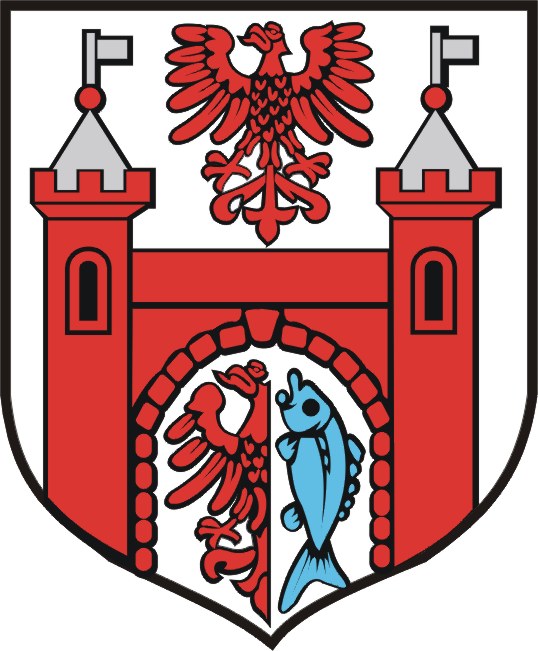 ZAMAWIAJĄCY: GMINA MORYŃpow. gryfiński, woj. ZachodniopomorskieZaprasza do złożenia oferty w postępowaniu o udzielenie zamówienia publicznego TRYB POSTĘPOWANIA:tryb podstawowy z możliwością przeprowadzenia negocjacjina podstawie ustawy z dnia 11 września 2019 r.- Prawo zamówień publicznych(Dz.U. z 2021 r., poz. 1129 ze zm.)ogłoszony w Biuletynie Zamówień PublicznychNr ogłoszenia: 2022/BZP 00259416/01Data zamieszczenia:  r.PRZEDMIOT ZAMÓWIENIA:„pRZEBUDOWA DROGI NA ODCINKU GĄDNO-PRZYJEZIERZE” Przedmiotowe postępowanie prowadzone jest przy użyciu środków komunikacji elektronicznej. Zatwierdzam:Burmistrz MoryniaJózef Piątek1.	NAZWA ORAZ ADRES ZAMAWIAJĄCEGO	32.	Tryb udzielenia zamówienia	33.	INFORMACJE O PRZeWIDYWANYCH NEGOCJACJACH TREŚCI OFERTY	34.	informacje ogólne	45.	Opis przedmiotu zamówienia	56.	Informacja o przewidywanych zamówieniach, o których mowa w art. 214 ust. 1 pkt 7 i 8 USTAWY PZP.	127.	Termin wykonania zamówienia	128.	Informacja o warunkach udziału w postępowaniu	129.	Podstawy wykluczenia wykonawcy Z POSTĘPOWANIA	1210.	informacjA O dokumentACH i oświadczeNIACH SKŁADANYCH  wraz z ofertą I podmiotowych środkach dowodowych	1311.	INFORMACJA DLA WYKONAWCÓW POLEGAJĄCYCH NA ZASOBACH podmiotów trzecich	1512.	Zastrzeżenie obowiązku osobistego wykonania kluczowych zadań przez WYKONAWĘ lub poszczególnych wykonawców wspólnie ubiegających się o udzielenie zamówienia o których mowa w art.  60 i art. 121;	1613.	INFORMACJA DLA WYKONAWCÓW zamierzających powierzyć wykonanie części zamówienia podwykonawcom	1614.	Informacja dla wykonawców wspólnie ubiegających się o udzielenie zamówienia	1715.	informacje o środkach komunikacji elektronicznej, przy użyciu których zamawiający będzie komunikował się z wykonawcami, oraz informacje o wymaganiach technicznych i organizacyjnych sporządzania, wysyłania i odbierania korespondencji elektronicznej;	1716.	OPIS SPOSOBU UDZIELANIA WYJAŚNIEŃ TREŚCI SWZ	1917.	Wymagania dotyczące wadium	1918.	Termin związania ofertą	2019.	miejsce i termin składania ofert	2020.	otwarcie ofert	2021.	Opis sposobu przygotowania ofert oraz dokumentów wymaganych przez zamawiającego w SWZ	2122.	Opis sposobu obliczenia ceny	2323.	Opis kryteriów oceny ofert, wraz z podaniem wag tych kryteriów i sposobu oceny ofert	2324.	UDZIELENIE ZAMÓWIENIA	2425.	Informacje o formalnościach, jakie muszą zostać dopełnione po wyborze oferty w celu zawarcia umowy w sprawie zamówienia publicznego	2526.	Wymagania dotyczące zabezpieczenia należytego wykonania umowy	2527.	projektowane postanowienia umowy w sprawie zamówienia publicznego, które zostaną wprowadzone do umowy w sprawie zamówienia publicznego	2628.	Pouczenie o środkach ochrony prawnej przysługujących Wykonawcy	3329.	Aukcja elektroniczna	3330.	umowa ramowa	3331.	Ochrona danych osobowych	3332.	zalecenia zamawiajacego	3533.	Załączniki do SWZ:	36 NAZWA ORAZ ADRES ZAMAWIAJĄCEGOGmina MoryńPlac Wolności 1 74 – 503 MoryńTel.: 91 466 79 50Adres poczty elektronicznej: um@moryn.plePUAP: /1v326jtiip/SkrytkaAdres strony internetowej prowadzonego postępowania oraz strony, na której udostępniane będą zmiany i wyjaśnienia treści SWZ oraz inne dokumenty zamówienia bezpośrednio związane z postępowaniem:  - https://platformazakupowa.pl/pn/morynTryb udzielenia zamówieniaPostępowanie prowadzone jest zgodnie z przepisami ustawy z dnia 11 września 2019 r.  Prawo zamówień publicznych (Dz. U. z 2021 r., poz. 1129). Postępowanie o udzielenie zamówienia prowadzone jest w trybie Podstawowym z możliwością przeprowadzenia negocjacji, o którym mowa w art. 275 pkt 2 ustawy Pzp. o wartości szacunkowej zamówienia poniżej progów unijnych.Podstawa prawna wyboru trybu udzielenia zamówienia publicznego – art. 275 pkt. 2 Prawa zamówień publicznych.Podstawa prawna opracowania specyfikacji istotnych warunków zamówienia:Ustawa z dnia 11 września 2019 r. Prawo zamówień publicznych (Dz. U. z 2021, poz. 1129).Obwieszczenie Prezesa Urzędu Zamówień Publicznych z dnia 1 stycznia 2021 r. w sprawie aktualnych progów unijnych, ich równowartości w złotych, równowartości w złotych kwot wyrażonych w euro oraz średniego kursu złotego w stosunku do euro stanowiącego podstawę przeliczania wartości zamówień publicznych lub konkursów (MP. z 2021, poz. 11).Rozporządzenie Ministra Rozwoju, Pracy i Technologii z dnia 23 grudnia 2020 r. w sprawie podmiotowych środków dowodowych oraz innych dokumentów lub oświadczeń, jakich może żądać zamawiający od wykonawcy (Dz. U. z 2020 poz. 2415).Ustawa z dnia 23 kwietnia 1964 r. Kodeks cywilny (Dz. U. z 2020 r. poz. 1740).Ustawa z dnia 16 kwietnia 1993 r. o zwalczaniu nieuczciwej konkurencji (Dz. U. z 2020 r. poz. 1913).Ustawa z dnia 16 lutego 2007 r. o ochronie konkurencji i konsumentów (Dz. U. z 2021 r. poz. 275).Ustawa z dnia 9 maja 2014 r. o informowaniu o cenach towarów i usług (dz. U. z 2019 r. poz. 178).INFORMACJE O PRZeWIDYWANYCH NEGOCJACJACH TREŚCI OFERTYZamawiający na podstawie art. 275 pkt 2 ustawy Pzp przewiduje możliwość przeprowadzenia poufnych negocjacji cen ofertowych.W przypadku podjęcia decyzji o prowadzeniu negocjacji, Zamawiający poinformuje równocześnie wszystkich Wykonawców, którzy złożyli oferty o Wykonawcach, których oferty:- nie zostały odrzucone oraz punktacji przyznanej ofertom w każdym kryterium oceny ofert i łącznej punktacji- zostały odrzucone, podając uzasadnienie faktyczne i prawne.Zamawiający nie korzysta z uprawnienia, o jakim stanowi art. 288 ust. 1 ustawy pzp, tj. nie ogranicza liczby wykonawców, których zaprosi do negocjacji, co oznacza, że w przypadku podjęcia decyzji o prowadzeniu negocjacji zamawiający przeprowadzi je ze wszystkimi wykonawcami, którzy złożą oferty niepodlegające odrzuceniu w postępowaniu.Jeżeli liczba wykonawców, którzy w odpowiedzi na ogłoszenie o zamówieniu złożyli oferty niepodlegające odrzuceniu, jest mniejsza niż 3, zamawiający kontynuuje postępowanie.Zamawiający w zaproszeniu do negocjacji wskaże miejsce, termin i sposób prowadzenia negocjacji oraz kryteria oceny ofert, w ramach których będą prowadzone negocjacje w celu ulepszenia treści ofert.Negocjacje, o których mowa powyżej w pkt 3.1 nie mogą prowadzić do zmiany treści SWZ oraz będą dotyczyły wyłącznie tych elementów treści ofert, które podlegają ocenie w ramach kryteriów oceny ofert.Zamawiający poinformuje równocześnie wszystkich wykonawców, których oferty złożone w odpowiedzi na ogłoszenie o zamówieniu nie zostały odrzucone, o zakończeniu negocjacji oraz zaprosi ich do składania ofert dodatkowych w terminie nie krótszym niż 5 dni od dnia przekazania zaproszenia do składania ofert dodatkowych, wskazując m. in. sposób i termin składania ofert dodatkowych oraz język lub języki, w jakich muszą one być sporządzone, oraz termin otwarcia tych ofert.Wykonawca może złożyć ofertę dodatkową, która zawiera nowe propozycje w zakresie treści oferty podlegających ocenie w ramach kryteriów oceny ofert wskazanych przez zamawiającego w zaproszeniu do negocjacji. Oferta dodatkowa nie może być mniej korzystna w żadnym z kryteriów oceny ofert wskazanych w zaproszeniu do negocjacji niż oferta złożona w odpowiedzi na ogłoszenie o zamówieniu. Oferta przestaje wiązać wykonawcę w zakresie, w jakim złoży on ofertę dodatkową zawierającą korzystniejsze propozycje w ramach każdego z kryteriów oceny ofert wskazanych w zaproszeniu do negocjacji. Oferta dodatkowa, która jest mniej korzystna w którymkolwiek z kryteriów oceny ofert wskazanych w zaproszeniu do negocjacji niż oferta złożona w odpowiedzi na ogłoszenie o zamówieniu, podlega odrzuceniu.informacje ogólneZamawiający przewiduje unieważnienie postępowania, jeśli środki publiczne, które zamierzał przeznaczyć na sfinansowanie całości lub części zamówienia nie zostały przyznane.Wizja lokalna: Zamawiający nie przewiduje wizji lokalnej, ani obowiązku sprawdzenia przez wykonawców dokumentów, niezbędnych do realizacji zamówienia, ani zwoływania zebrania wykonawców.Zaliczki na poczet wykonania zamówieniaZamawiający nie przewiduje udzielenia zaliczek na poczet wykonania zamówienia.Katalogi elektroniczneZamawiający  wymaga /   nie wymaga złożenia ofert w postaci katalogów elektronicznych.Do spraw nieuregulowanych w niniejszej SWZ mają zastosowanie przepisy ustawy z dnia 11 września 2019r. roku Prawo zamówień publicznych (Dz.U. z 2021 r., poz. 1129).Opis przedmiotu zamówieniaPrzedmiotem zamówienia jest .Zamawiający nie dokonuje podziału zamówienia na części i tym samym nie dopuszcza składania ofert częściowych. Oferty nie zawierające pełnego zakresu przedmiotu zamówienia zostaną odrzucone.Powody niedokonania podziału zamówienia na części:Przedmiotem zamówienia jest wykonanie robót budowlanych specjalistycznych na podstawie dokumentacji projektowej, z zachowaniem ciągu technologicznego określonego w dokumentacji projektowej. Wykonawca zobowiązany będzie do wykonania prac zgodnie z projektem budowlano - wykonawczym i obejmie te roboty jedną odpowiedzialnością gwarancyjną za całość. Ze względów technicznych i organizacyjnych podzielenie realizacji zamówienia na części jest nieuzasadnione.Informacje dotyczące oferty wariantowej, o której mowa w art. 92 ustawy Pzp.Zamawiający nie dopuszcza składania ofert wariantowychZamawiający nie zastrzega możliwości ubiegania się o udzielenie zamówienia wyłącznie przez wykonawców, o których mowa w art. 94 ustawy pzp.Zamawiający nie określa dodatkowych wymagań związanych z zatrudnianiem osób, o których mowa w art. 96 ust. 2 pkt 2 p.z.p.Zamawiający określa następujące wymagania odnośnie zatrudnienia przez Wykonawcę lub Podwykonawcę osób wykonujących wskazane przez Zamawiającego czynności w zakresie realizacji zamówienia na podstawie umowy o pracę:Zamawiający na podstawie art. 95 ustawy określa, że osoby wykonujące czynności bezpośrednio związane z wykonywaniem wszystkich robót budowlanych obejmujących roboty rozbiórkowe, budowlane, montażowe, wraz z robotami towarzyszącymi, na terenie obiektu wymienionego w opisie przedmiotu zamówienia, w ramach realizacji zamówienia oraz operatorzy sprzętu specjalistycznego i kierowcy będą zatrudnieni na podstawie umowy o pracę. za wyjątkiem czynności wykonywanych przez kierownika budowy i kierowników robót będących przedsiębiorcami prowadzącymi własną działalność gospodarczą realizujących usługi w formie samozatrudnienia.Zamawiający, w trakcie realizacji zamówienia, uprawniony jest do weryfikacji zatrudniania przez Wykonawcę lub podwykonawców, na podstawie umowy o pracę, osób wykonujących wskazane przez Zamawiającego czynności w zakresie realizacji zamówieni.W ramach realizacji uprawnienia, o którym mowa w ppkt b, Zamawiający może żądać od Wykonawcy, w szczególności:oświadczenia zatrudnionego pracownika,oświadczenia wykonawcy lub podwykonawcy o zatrudnieniu pracownika na podstawie umowy o pracę,poświadczonej za zgodność z oryginałem kopii umowy o pracę zatrudnionego pracownika,innych dokumentów - zawierających informacje, w tym dane osobowe, niezbędne do weryfikacji zatrudnienia na podstawie umowy o pracę, w szczególności imię i nazwisko zatrudnionego pracownika, datę zawarcia umowy o pracę, rodzaj umowy o pracę i zakres obowiązków pracownika.Zamawiający w ramach weryfikacji i kontroli spełniania przez Wykonawcę i podwykonawcę obowiązku, o którym mowa w ppkt a jest uprawniony do:żądania wyjaśnień w przypadku wątpliwości w przypadku przesłanych dokumentów, o których mowa w ppkt c, w zakresie potwierdzenia spełniania ww. wymogów,przeprowadzania kontroli na miejscu wykonywania zamówienia.Wykonawca każdorazowo na żądanie Zamawiającego, w terminie wskazanym przez Zamawiającego w wezwaniu, nie krótszym niż 2 dni robocze, zobowiązuje się do:złożenia oświadczenia zatrudnionego pracownika. Oświadczenie powinno zawierać w szczególności: imię i nazwisko zatrudnionego pracownika, datę zawarcia umowy o pracę, rodzaj umowy o pracę i zakres obowiązków pracownika, dokładne wskazanie podmiotu, który zatrudnia pracownika datę złożenia oświadczenia oraz podpis pracownika składającego oświadczanie,złożenia oświadczenia Wykonawcy lub podwykonawcy o zatrudnieniu na podstawie umowy o pracę osób wykonujących czynności, których dotyczy wezwanie Zamawiającego. Oświadczenie powinno zawierać w szczególności: dokładne określenie podmiotu składającego oświadczenie, datę złożenia oświadczenia, wskazanie, że objęte wezwaniem czynności wykonują osoby zatrudnione na podstawie umowy o pracę wraz ze wskazaniem liczby tych osób, rodzaju umowy o pracę i wymiaru etatu oraz podpis osoby uprawnionej do złożenia oświadczenia w imieniu Wykonawcy lub podwykonawcy;złożenia Zamawiającemu poświadczone za zgodność z oryginałem przez Wykonawcę lub podwykonawcę kopie umów o pracę osób wykonujących wskazane w ppkt a czynności, których dotyczy oświadczenie, o którym mowa w ppkt c tiret 2, wraz z dokumentem regulującym zakres obowiązków, jeżeli został sporządzony. Kopie umów powinny zostać zanonimizowane w sposób zapewniający ochronę danych osobowych pracowników, zgodnie z przepisami o ochronie danych osobowych, tj. w szczególności bez adresów, nr PESEL pracowników. Informacje takie jak imię i nazwisko pracownika, data zawarcia umowy, rodzaj umowy o pracę i wymiar etatu powinny być możliwe do zidentyfikowania.Niezłożenie przez Wykonawcę w wyznaczonym przez Zamawiającego terminie żądanych przez Zamawiającego dowodów w celu potwierdzenia spełnienia przez Wykonawcę lub podwykonawcę wymogu zatrudnienia na podstawie umowy o pracę traktowane będzie, jako niespełnienie przez Wykonawcę lub podwykonawcę wymogu zatrudnienia na podstawie umowy o pracę osób wykonujących wskazane w ppkt a czynności.Wykonawca z tytułu niezłożenia w wyznaczonym przez Zamawiającego terminie żądanych przez Zamawiającego dowodów, o których mowa w ppkt c, zapłaci karę umowną zgodnie z § 11 umowy.W przypadku ujawnienia, w jakikolwiek sposób, niespełnienia wymogu zatrudnienia przez Wykonawcę lub podwykonawcę na podstawie umowy o pracę osób wykonujących czynności, o których mowa w ppkt a, w trakcie realizacji zamówienia, Wykonawca zobowiązany jest do zatrudnienia na umowę o pracę osób lub osoby, których dotyczy uchybienie w terminie nie dłuższym niż 3 dni robocze od daty ujawnienia uchybienia i do dostarczenia Zamawiającemu dokumentu potwierdzającego zatrudnienie powyższych osób lub osoby na umowę o pracę, o których mowa w ppkt c. Zatrudnienie osoby lub osób, o których mowa w ppkt a, na umowę o pracę i tym samym usunięcie uchybienia nie zwalnia Wykonawcy z obowiązku zapłacenia kary umownej, zgodnie z § 11.W przypadku uzasadnionych wątpliwości, co do przestrzegania prawa pracy przez Wykonawcę lub podwykonawcę, Zamawiający może zwrócić się o przeprowadzenie kontroli przez Państwową Inspekcję Pracy.W przypadku realizacji robót przy pomocy podwykonawców lub dalszych podwykonawców do postanowień umów z podwykonawcami lub dalszymi podwykonawcami należy wprowadzić postanowienia niniejszego paragrafu.Miejsce realizacji: na terenie działki o nr ewid. 247, 248, 249 w obrębie Gądno, gmina Moryń.Kod NUTS - PL42 ZachodniopomorskieInformacja o przewidywanych zamówieniach, o których mowa w art. 214 ust. 1 pkt 7 i 8 USTAWY PZP.Zamawiający nie przewiduje udzielenia zamówień, o których mowa w art. 214 ust. 1 pkt 7 i 8 ustawy Pzp.Termin wykonania zamówieniaZamówienie musi zostać zrealizowane w terminie: do sześćdziesięciu dni od daty zawarcia umowy.Informacja o warunkach udziału w postępowaniuO udzielenie zamówienia mogą ubiegać się Wykonawcy, którzy nie podlegają wykluczeniu oraz spełniają warunki udziału w postępowaniu i wymagania określone w niniejszej SWZ.Zamawiający, na podstawie art. 112 ustawy Pzp określa następujące warunki udziału w postępowaniu:Podstawy wykluczenia wykonawcy Z POSTĘPOWANIAZamawiający wykluczy z postępowania o udzielenie zamówienia Wykonawcę, wobec którego zachodzą podstawy wykluczenia, o których mowa w art. 108 ustawy Pzp oraz art. 7 ust. 1 ustawy o szczególnych rozwiązaniach w zakresie przeciwdziałania wspieraniu agresji na Ukrainę oraz służących ochronie bezpieczeństwa narodowego (Dz. U. z 2022 r. poz. 835)Wykluczenie Wykonawcy nastąpi w przypadkach, o których mowa w art. 111 ustawy Pzp.Wykonawca nie podlega wykluczeniu w okolicznościach określonych w art. 108 ust. 1 pkt 1, 2 i 5 ustawy Pzp, jeżeli udowodni Zamawiającemu, że spełnił łącznie przesłanki określone w art. 110 ust. 2 ustawy Pzp.Zamawiający oceni, czy podjęte przez Wykonawcę czynności są wystarczające do wykazania jego rzetelności, uwzględniając wagę i szczególne okoliczności czynu Wykonawcy, a jeżeli uzna, że nie są wystarczające, wykluczy Wykonawcę.Zamawiający może wykluczyć Wykonawcę na każdym etapie postępowania, ofertę Wykonawcy wykluczonego uznaje się za odrzuconą.informacjA O dokumentACH i oświadczeNIACH SKŁADANYCH  wraz z ofertą I podmiotowych środkach dowodowychWykonawca wraz z ofertą zobowiązany jest złożyć:Wykonawcy zagraniczni: Zamawiający nie wymaga złożenia dokumentów, o których mowa w § 4 Rozporządzenia Ministra Rozwoju, Pracy i Technologii z dnia 23 grudnia 2020 r. w sprawie podmiotowych środków dowodowych oraz innych dokumentów lub oświadczeń, jakich może żądać zamawiający od wykonawcyJeżeli w kraju, w którym wykonawca ma siedzibę lub miejsce zamieszkania, nie wydaje się w/w dokumentów, zastępuje się je odpowiednio w całości lub w części dokumentem zawierającym odpowiednio oświadczenie wykonawcy, ze wskazaniem osoby albo osób uprawnionych do jego reprezentacji, lub oświadczenie osoby, której dokument miał dotyczyć, złożone pod przysięgą, lub, jeżeli w kraju, w którym wykonawca ma siedzibę lub miejsce zamieszkania nie ma przepisów o oświadczeniu pod przysięgą, złożone przed organem sądowym lub administracyjnym, notariuszem, organem samorządu zawodowego lub gospodarczego, właściwym ze względu na siedzibę lub miejsce zamieszkania wykonawcy.Zamawiający nie będzie wzywał wykonawcy, którego oferta zostanie najwyżej oceniona do złożenia oświadczeń i dokumentów potwierdzających brak podstaw do wykluczenia.Jeżeli jest to niezbędne do zapewnienia odpowiedniego przebiegu postępowania o udzielenie zamówienia, Zamawiający może na każdym etapie postępowania, wezwać Wykonawców do złożenia wszystkich lub niektórych podmiotowych środków dowodowych, aktualnych na dzień ich złożenia.Jeżeli zajdą uzasadnione podstawy do uznania, że złożone uprzednio podmiotowe środki dowodowe nie są już aktualne, Zamawiający może w każdym czasie wezwać Wykonawcę do złożenia wszystkich lub niektórych podmiotowych środków dowodowych, aktualnych na dzień ich złożenia.Wykonawca nie jest zobowiązany do złożenia podmiotowych środków dowodowych, które Zamawiający posiada, jeżeli Wykonawca wskaże te środki oraz potwierdzi ich prawidłowość i aktualność.Podmiotowe środki dowodowe oraz inne dokumenty lub oświadczenia Wykonawca składa, pod rygorem nieważności, w formie elektronicznej lub w postaci elektronicznej opatrzonej podpisem zaufanym lub podpisem osobistym.Dokumenty sporządzone w języku obcym są składane wraz z tłumaczeniem na język polski. INFORMACJA DLA WYKONAWCÓW POLEGAJĄCYCH NA ZASOBACH podmiotów trzecichWykonawca, w celu potwierdzenia spełnienia warunków udziału w postępowaniu, może polegać na zdolnościach technicznych lub zawodowych lub sytuacji finansowej lub ekonomicznej podmiotów trzecich, na zasadach określonych w art. 118–123 ustawy Pzp.Wykonawca, który polega na zdolnościach lub sytuacji podmiotów udostępniających zasoby, zobowiązany jest:złożyć wraz z ofertą, zobowiązanie podmiotu udostępniającego zasoby do oddania mu do dyspozycji niezbędnych zasobów na potrzeby realizacji danego zamówienia lub inny podmiotowy środek dowodowy potwierdzający, że Wykonawca realizując zamówienie, będzie dysponował niezbędnymi zasobami tych podmiotów. Zobowiązanie podmiotu udostępniającego zasoby lub inny podmiotowy środek dowodowy, musi potwierdzać, że stosunek łączący Wykonawcę z podmiotami udostępniającymi zasoby gwarantuje rzeczywisty dostęp do tych zasobów oraz określać w szczególności:zakres dostępnych Wykonawcy zasobów podmiotu udostępniającego zasoby;sposób i okres udostępnienia Wykonawcy i wykorzystania przez niego zasobów podmiotu udostępniającego te zasoby przy wykonywaniu zamówienia;czy i w jakim zakresie podmiot udostępniający zasoby, na zdolnościach którego Wykonawca polega w odniesieniu do warunków udziału w postępowaniu dotyczących wykształcenia, kwalifikacji zawodowych lub doświadczenia, zrealizuje roboty budowlane lub usługi, których wskazane zdolności dotyczą.złożyć wraz z ofertą ”Oświadczenie o niepodleganiu wykluczeniu, podmiotu udostępniającego zasoby, potwierdzające brak podstaw wykluczenia tego podmiotu oraz odpowiednio spełnianie warunków udziału w postępowaniu, w zakresie, w jakim Wykonawca powołuje się na jego zasoby. Zamawiający oceni, czy udostępniane Wykonawcy przez podmioty udostępniające zasoby zdolności techniczne lub zawodowe lub ich sytuacja finansowa lub ekonomiczna, pozwalają na wykazanie przez Wykonawcę spełniania warunków udziału w postępowaniu, a także zbada, czy nie zachodzą wobec tych podmiotów podstawy wykluczenia, które zostały przewidziane względem Wykonawcy w pkt. 8 niniejszej SWZ.Jeżeli zdolności techniczne lub zawodowe, sytuacja ekonomiczna lub finansowa podmiotu udostępniającego zasoby nie potwierdzą spełniania przez Wykonawcę warunków udziału w postępowaniu lub zajdą wobec tego podmiotu podstawy wykluczenia, Zamawiający zażąda, aby Wykonawca w terminie określonym przez Zamawiającego zastąpił ten podmiot innym podmiotem lub podmiotami albo wykazał, że samodzielnie spełnia warunki udziału w postępowaniu.Zastrzeżenie obowiązku osobistego wykonania kluczowych zadań przez WYKONAWĘ lub poszczególnych wykonawców wspólnie ubiegających się o udzielenie zamówienia o których mowa w art.  60 i art. 121;Zamawiający nie zastrzega obowiązku osobistego wykonania przez wykonawcę lub poszczególnych wykonawców wspólnie ubiegających się o udzielenie zamówienia kluczowych zadań dotyczących zamówień na roboty budowlane lub usługi oraz prac związanych z rozmieszczeniem i instalacją, w ramach zamówienia na dostawy.INFORMACJA DLA WYKONAWCÓW zamierzających powierzyć wykonanie części zamówienia podwykonawcomWykonawca może powierzyć wykonanie części zamówienia Podwykonawcom. Zamawiający żąda wskazania przez Wykonawcę, w ofercie, części zamówienia, których wykonanie zamierza powierzyć Podwykonawcom oraz podania nazw ewentualnych Podwykonawców, jeżeli są już znani.Zamawiający żąda, aby przed przystąpieniem do wykonania zamówienia Wykonawca, podał nazwy, dane kontaktowe oraz przedstawicieli, Podwykonawców zaangażowanych w realizację zamówienia, jeżeli są już znani.Wykonawca jest obowiązany zawiadomić Zamawiającego o wszelkich zmianach w odniesieniu do informacji, o których mowa w zdaniu pierwszym, w trakcie realizacji zamówienia, a także przekazać wymagane informacje na temat nowych Podwykonawców, którym w późniejszym okresie zamierza powierzyć realizację zamówienia. Zamawiający zbada, czy wobec wskazanego Podwykonawcy nie zachodzą podstawy wykluczenia określone względem Wykonawcy w pkt. 9 niniejszej SWZ. Wykonawca, który zamierza powierzyć wykonanie części zamówienia Podwykonawcom, na żądanie Zamawiającego zobowiązany jest przedstawić ”Oświadczenie o niepodleganiu wykluczeniu”, o którym mowa w pkt. 10.1 SWZ,  dotyczące tego Podwykonawcy.Jeżeli powierzenie Podwykonawcy wykonania części zamówienia na roboty budowlane następuje w trakcie jego realizacji, Wykonawca na żądanie Zamawiającego zobowiązany jest przedstawić ”Oświadczenie o niepodleganiu wykluczeniu”, o którym mowa w pkt. 10.1 SWZ, dotyczące tego Podwykonawcy.Jeżeli wobec Podwykonawcy zajdą podstawy wykluczenia, Zamawiający zażąda, aby Wykonawca w terminie określonym przez Zamawiającego zastąpił tego Podwykonawcę pod rygorem niedopuszczenia Podwykonawcy do realizacji części zamówienia.Wymagania dotyczące umowy o podwykonawstwo na roboty budowlane, których niespełnienie spowoduje zgłoszenie przez Zamawiającego odpowiednio zastrzeżeń lub sprzeciwu: Obowiązek ten dotyczy także podwykonawców. Wykonawca jest zobowiązany zawrzeć w umowie o podwykonawstwo stosowne zapisy zobowiązujące podwykonawców do zatrudnienia na umowę o prace wszystkich osób wykonujących wskazane wyżej czynności.Informacja dla wykonawców wspólnie ubiegających się o udzielenie zamówieniaWykonawcy mogą wspólnie ubiegać się o udzielenie zamówienia. W takim przypadku Wykonawcy zobowiązani są do ustanowienia pełnomocnika do reprezentowania ich w postępowaniu o udzielenie zamówienia albo do reprezentowania w postępowaniu i zawarcia umowy w sprawie zamówienia publicznego.Pełnomocnictwo należy dołączyć do oferty i powinno ono zawierać w szczególności wskazanie:postępowania o udzielenie zamówienie publicznego, którego dotyczy;wszystkich Wykonawców ubiegających się wspólnie o udzielenie zamówienia;ustanowionego pełnomocnika oraz zakresu jego umocowania.W przypadku wspólnego ubiegania się o zamówienie przez Wykonawców, dokument ”Oświadczenia o niepodleganiu wykluczeniu oraz spełnianiu warunków udziału”, o którym mowa w pkt. 10.1 SWZ, składa każdy z Wykonawców wspólnie ubiegających się o zamówienie. Oświadczenia te potwierdzają brak podstaw wykluczenia oraz spełnianie warunków udziału w postępowaniu w zakresie, w jakim każdy z Wykonawców wykazuje spełnianie warunków udziału w postępowaniu.Wykonawcy wspólnie ubiegający się o udzielenie zamówienia, na podstawie art. 117 ust. 4 pzp, dołączają do oferty oświadczenie, z którego wynika, które roboty budowlane wykonają poszczególni wykonawcy.informacje o środkach komunikacji elektronicznej, przy użyciu których zamawiający będzie komunikował się z wykonawcami, oraz informacje o wymaganiach technicznych i organizacyjnych sporządzania, wysyłania i odbierania korespondencji elektronicznej;Osobą uprawnioną do kontaktu z Wykonawcami jest: Sebastian PortkowskiPostępowanie prowadzone jest w języku polskim za pośrednictwem platformazakupowa.pl pod adresem : https://platformazakupowa.pl/pn/morynW celu skrócenia czasu udzielenia odpowiedzi na pytania komunikacja między zamawiającym a wykonawcami w zakresie:- przesyłania Zamawiającemu pytań do treści SWZ;- przesyłania odpowiedzi na wezwanie Zamawiającego do złożenia podmiotowych środków dowodowych;- przesyłania odpowiedzi na wezwanie Zamawiającego do złożenia/poprawienia/uzupełnienia oświadczenia, o którym mowa w art. 125 ust. 1, podmiotowych środków dowodowych, innych dokumentów lub oświadczeń składanych w postępowaniu;- przesyłania odpowiedzi na wezwanie Zamawiającego do złożenia wyjaśnień dotyczących treści oświadczenia, o którym mowa w art. 125 ust. 1 lub złożonych podmiotowych środków dowodowych lub innych dokumentów lub oświadczeń składanych w postępowaniu;- przesyłania odpowiedzi na wezwanie Zamawiającego do złożenia wyjaśnień dot. treści przedmiotowych środków dowodowych;- przesłania odpowiedzi na inne wezwania Zamawiającego wynikające z ustawy - Prawo zamówień publicznych;- przesyłania wniosków, informacji, oświadczeń Wykonawcy;- przesyłania odwołania/inneodbywa się za pośrednictwem platformazakupowa.pl i formularza „Wyślij wiadomość do zamawiającego”. Za datę przekazania (wpływu) oświadczeń, wniosków, zawiadomień oraz informacji przyjmuje się datę ich przesłania za pośrednictwem platformazakupowa.pl poprzez kliknięcie przycisku  „Wyślij wiadomość do zamawiającego” po których pojawi się komunikat, że wiadomość została wysłana do zamawiającego.Zamawiający będzie przekazywał wykonawcom informacje za pośrednictwem platformazakupowa.pl. Informacje dotyczące odpowiedzi na pytania, zmiany specyfikacji, zmiany terminu składania i otwarcia ofert Zamawiający będzie zamieszczał na platformie w sekcji “Komunikaty”. Korespondencja, której zgodnie z obowiązującymi przepisami adresatem jest konkretny wykonawca, będzie przekazywana za pośrednictwem platformazakupowa.pl do konkretnego wykonawcy.Wykonawca jako podmiot profesjonalny ma obowiązek sprawdzania komunikatów i wiadomości bezpośrednio na platformazakupowa.pl przesłanych przez zamawiającego, gdyż system powiadomień może ulec awarii lub powiadomienie może trafić do folderu SPAM.Zamawiający, zgodnie z Rozporządzeniem Prezesa Rady Ministrów z dnia 31 grudnia 2020r. w sprawie sposobu sporządzania i przekazywania informacji oraz wymagań technicznych dla dokumentów elektronicznych oraz środków komunikacji elektronicznej w postępowaniu o udzielenie zamówienia publicznego lub konkursie (Dz. U. z 2020r. poz. 2452), określa niezbędne wymagania sprzętowo - aplikacyjne umożliwiające pracę na platformazakupowa.pl, tj.:- stały dostęp do sieci Internet o gwarantowanej przepustowości nie mniejszej niż 512 kb/s,- komputer klasy PC lub MAC o następującej konfiguracji: pamięć min. 2 GB Ram, procesor Intel IV 2 GHZ lub jego nowsza wersja, jeden z systemów operacyjnych - MS Windows 7, Mac Os x 10 4, Linux, lub ich nowsze wersje,- zainstalowana dowolna przeglądarka internetowa, w przypadku Internet Explorer minimalnie wersja 10.0,- włączona obsługa JavaScript,- zainstalowany program Adobe Acrobat Reader lub inny obsługujący format plików .pdf,- szyfrowanie na platformazakupowa.pl odbywa się za pomocą protokołu TLS 1.3.- oznaczenie czasu odbioru danych przez platformę zakupową stanowi datę oraz dokładny czas (hh:mm:ss) generowany wg. czasu lokalnego serwera synchronizowanego z zegarem Głównego Urzędu Miar.Wykonawca, przystępując do niniejszego postępowania o udzielenie zamówienia publicznego:- akceptuje warunki korzystania z platformazakupowa.pl określone w Regulaminie zamieszczonym na stronie internetowej pod linkiem  w zakładce „Regulamin" oraz uznaje go za wiążący,- zapoznał i stosuje się do Instrukcji składania ofert/wniosków dostępnej pod linkiem. Zamawiający nie ponosi odpowiedzialności za złożenie oferty w sposób niezgodny z Instrukcją korzystania z platformazakupowa.pl, w szczególności za sytuację, gdy zamawiający zapozna się z treścią oferty przed upływem terminu składania ofert (np. złożenie oferty w zakładce „Wyślij wiadomość do zamawiającego”). Taka oferta zostanie uznana przez Zamawiającego za ofertę handlową i nie będzie brana pod uwagę w przedmiotowym postępowaniu ponieważ nie został spełniony obowiązek narzucony w art. 221 Ustawy Prawo Zamówień Publicznych.Zamawiający informuje, że instrukcje korzystania z platformazakupowa.pl dotyczące w szczególności logowania, składania wniosków o wyjaśnienie treści SWZ, składania ofert oraz innych czynności podejmowanych w niniejszym postępowaniu przy użyciu platformazakupowa.pl znajdują się w zakładce „Instrukcje dla Wykonawców" na stronie internetowej pod adresem: https://platformazakupowa.pl/strona/45-instrukcjeZamawiający nie przewiduje komunikowania się z wykonawcami w inny sposób niż przy użyciu środków komunikacji elektronicznej.OPIS SPOSOBU UDZIELANIA WYJAŚNIEŃ TREŚCI SWZWykonawca może zwrócić się do Zamawiającego z wnioskiem o wyjaśnienie treści SWZ, przekazanym za pośrednictwem środków komunikacji elektronicznej wyszczególnionych w pkt 14.3 niniejszej SWZ.Zamawiający udzieli wyjaśnień niezwłocznie, jednak nie później niż na 2 dni przed upływem terminu składania ofert, pod warunkiem, że wniosek o wyjaśnienie treści SWZ wpłynął do Zamawiającego nie później niż na 4 dni przed upływem terminu składania ofert.Jeżeli wniosek o wyjaśnienie treści SWZ nie wpłynie w terminie, o którym mowa w punkcie powyżej, Zamawiający nie ma obowiązku udzielania wyjaśnień SWZ.Przedłużenie terminu składania ofert, nie wpływa na bieg terminu składania wniosku o wyjaśnienie treści SWZ.Treść zapytań wraz z wyjaśnieniami Zamawiający udostępni na stronie internetowej prowadzonego postępowania, bez ujawniania źródła zapytania.W uzasadnionych przypadkach Zamawiający może przed upływem terminu składania ofert zmienić treść SWZ. Dokonaną zmianę treści SWZ Zamawiający udostępni na stronie internetowej prowadzonego postępowania.Wymagania dotyczące wadiumZamawiający nie wymaga wniesienia wadium w niniejszym postepowaniu.Termin związania ofertąWykonawca pozostaje związany ofertą do dnia  r.Bieg terminu związania ofertą rozpoczyna się wraz z upływem terminu składania ofert.W przypadku, gdy wybór najkorzystniejszej oferty nie nastąpi przed upływem terminu związania ofertą, Zamawiający przed upływem tego terminu zwróci się jednokrotnie do Wykonawców o wyrażenie zgody na przedłużenie terminu związania ofertą o wskazywany przez niego okres, nie dłuższy niż 30 dni. Przedłużenie terminu związania ofertą, następuje wraz z przedłużeniem okresu ważności wadium albo, jeżeli nie jest to możliwe, z wniesieniem nowego wadium na przedłużony okres związania ofertą.miejsce i termin składania ofertOfertę wraz z wymaganymi dokumentami należy umieścić na platformazakupowa.pl pod adresem: https://platformazakupowa.pl/pn/moryn w myśl Ustawy na stronie internetowej prowadzonego postępowania do dnia  r.  do godziny 08:00Do oferty należy dołączyć wszystkie wymagane w SWZ dokumenty.Po wypełnieniu Formularza składania oferty lub wniosku i dołączenia  wszystkich wymaganych załączników należy kliknąć przycisk „Przejdź do podsumowania”.Oferta lub wniosek składana elektronicznie musi zostać podpisana elektronicznym podpisem kwalifikowanym, podpisem zaufanym lub podpisem osobistym. W procesie składania oferty za pośrednictwem platformazakupowa.pl, wykonawca powinien złożyć podpis bezpośrednio na dokumentach przesłanych za pośrednictwem platformazakupowa.pl. Zalecamy stosowanie podpisu na każdym załączonym pliku osobno, w szczególności wskazanych w art. 63 ust 1 oraz ust.2  Pzp, gdzie zaznaczono, iż oferty, wnioski o dopuszczenie do udziału w postępowaniu oraz oświadczenie, o którym mowa w art. 125 ust.1 sporządza się, pod rygorem nieważności, w postaci lub formie elektronicznej i opatruje się odpowiednio w odniesieniu do wartości postępowania kwalifikowanym podpisem elektronicznym, podpisem zaufanym lub podpisem osobistym.Za datę złożenia oferty przyjmuje się datę jej przekazania w systemie (platformie) w drugim kroku składania oferty poprzez kliknięcie przycisku “Złóż ofertę” i wyświetlenie się komunikatu, że oferta została zaszyfrowana i złożona.Szczegółowa instrukcja dla Wykonawców dotycząca złożenia, zmiany i wycofania oferty znajduje się na stronie internetowej pod adresem:  https://platformazakupowa.pl/strona/45-instrukcjeWykonawca ponosi wszelkie koszty związane z przygotowaniem i złożeniem oferty. Zamawiający nie przewiduje zwrotu kosztów udziału w postępowaniu, z zastrzeżeniem art. 261 ustawy pzp.otwarcie ofertOtwarcie ofert następuje niezwłocznie po upływie terminu składania ofert, nie później niż następnego dnia po dniu, w którym upłynął termin składania ofert tj. r. o godzinie 08:05.Jeżeli otwarcie ofert następuje przy użyciu systemu teleinformatycznego, w przypadku awarii tego systemu, która powoduje brak możliwości otwarcia ofert w terminie określonym przez zamawiającego, otwarcie ofert następuje niezwłocznie po usunięciu awarii.Zamawiający poinformuje o zmianie terminu otwarcia ofert na stronie internetowej prowadzonego postępowania.Zamawiający, najpóźniej przed otwarciem ofert, udostępnia na stronie internetowej prowadzonego postępowania informację o kwocie, jaką zamierza przeznaczyć na sfinansowanie zamówienia.Zamawiający, niezwłocznie po otwarciu ofert, udostępnia na stronie internetowej prowadzonego postępowania informacje o:1) nazwach albo imionach i nazwiskach oraz siedzibach lub miejscach prowadzonej działalności gospodarczej albo miejscach zamieszkania wykonawców, których oferty zostały otwarte;2) cenach lub kosztach zawartych w ofertach.Informacja zostanie opublikowana na stronie postępowania na platformazakupowa.pl w sekcji ,,Komunikaty” .W przypadku ofert, które podlegają negocjacjom, zamawiający udostępnia informacje, o których mowa w ust. 5 pkt 2, niezwłocznie po otwarciu ofert ostatecznych albo unieważnieniu postępowania.Zgodnie z Ustawą Prawo Zamówień Publicznych Zamawiający nie ma obowiązku przeprowadzania jawnej sesji otwarcia ofert w sposób jawny z udziałem wykonawców lub transmitowania sesji otwarcia za pośrednictwem elektronicznych narzędzi do przekazu wideo on-line a ma jedynie takie uprawnienie.Opis sposobu przygotowania ofert oraz dokumentów wymaganych przez zamawiającego w SWZOferta, wniosek oraz przedmiotowe środki dowodowe (jeżeli były wymagane) składane elektronicznie muszą zostać podpisane elektronicznym kwalifikowanym podpisem lub podpisem zaufanym lub podpisem osobistym. W procesie składania oferty, wniosku w tym przedmiotowych środków dowodowych na platformie, kwalifikowany podpis elektroniczny lub podpis zaufany lub podpis osobisty Wykonawca składa bezpośrednio na dokumencie, który następnie przesyła do systemu.Poświadczenia za zgodność z oryginałem dokonuje odpowiednio wykonawca, podmiot, na którego zdolnościach lub sytuacji polega wykonawca, wykonawcy wspólnie ubiegający się o udzielenie zamówienia publicznego albo podwykonawca, w zakresie dokumentów, które każdego z nich dotyczą. Poprzez oryginał należy rozumieć dokument podpisany kwalifikowanym podpisem elektronicznym lub podpisem zaufanym lub podpisem osobistym przez osobę/osoby upoważnioną/upoważnione. Poświadczenie za zgodność z oryginałem następuje w formie elektronicznej podpisane kwalifikowanym podpisem elektronicznym lub podpisem zaufanym lub podpisem osobistym przez osobę/osoby upoważnioną/upoważnione. Oferta powinna być:sporządzona na podstawie załączników niniejszej SWZ w języku polskim,złożona przy użyciu środków komunikacji elektronicznej tzn. za pośrednictwem platformazakupowa.pl,podpisana kwalifikowanym podpisem elektronicznym lub podpisem zaufanym lub podpisem osobistym przez osobę/osoby upoważnioną/upoważnionePodpisy kwalifikowane wykorzystywane przez wykonawców do podpisywania wszelkich plików muszą spełniać “Rozporządzenie Parlamentu Europejskiego i Rady w sprawie identyfikacji elektronicznej i usług zaufania w odniesieniu do transakcji elektronicznych na rynku wewnętrznym (eIDAS) (UE) nr 910/2014 - od 1 lipca 2016 roku”.W przypadku wykorzystania formatu podpisu XAdES zewnętrzny. Zamawiający wymaga dołączenia odpowiedniej ilości plików tj. podpisywanych plików z danymi oraz plików podpisu w formacie XAdES.Zgodnie z art. 18 ust. 3 ustawy Pzp, nie ujawnia się informacji stanowiących tajemnicę przedsiębiorstwa, w rozumieniu przepisów o zwalczaniu nieuczciwej konkurencji. Jeżeli wykonawca, nie później niż w terminie składania ofert, w sposób niebudzący wątpliwości zastrzegł, że nie mogą być one udostępniane oraz wykazał, załączając stosowne wyjaśnienia, iż zastrzeżone informacje stanowią tajemnicę przedsiębiorstwa. Na platformie w formularzu składania oferty znajduje się miejsce wyznaczone do dołączenia części oferty stanowiącej tajemnicę przedsiębiorstwa.Wykonawca, za pośrednictwem platformazakupowa.pl może przed upływem terminu do składania wycofać ofertę. Sposób dokonywania wycofania oferty zamieszczono w instrukcji zamieszczonej na stronie internetowej pod adresem:https://platformazakupowa.pl/strona/45-instrukcjeKażdy z wykonawców może złożyć tylko jedną ofertę. Złożenie większej liczby ofert lub oferty zawierającej propozycje wariantowe spowoduje, że oferta podlegać będzie odrzuceniu.Ceny oferty muszą zawierać wszystkie koszty, jakie musi ponieść wykonawca, aby zrealizować zamówienie z najwyższą starannością oraz ewentualne rabaty.Dokumenty i oświadczenia składane przez wykonawcę powinny być w języku polskim, chyba że w SWZ dopuszczono inaczej. W przypadku  załączenia dokumentów sporządzonych w innym języku niż dopuszczony, wykonawca zobowiązany jest załączyć tłumaczenie na język polski.Zgodnie z definicją dokumentu elektronicznego z art.3 ustęp 2 Ustawy o informatyzacji działalności podmiotów realizujących zadania publiczne, opatrzenie pliku zawierającego skompresowane dane kwalifikowanym podpisem elektronicznym jest jednoznaczne z podpisaniem oryginału dokumentu, z wyjątkiem kopii poświadczonych odpowiednio przez innego wykonawcę ubiegającego się wspólnie z nim o udzielenie zamówienia, przez podmiot, na którego zdolnościach lub sytuacji polega wykonawca, albo przez podwykonawcę.Maksymalny rozmiar jednego pliku przesyłanego za pośrednictwem dedykowanych formularzy do: złożenia, zmiany, wycofania oferty wynosi 150 MB natomiast przy komunikacji wielkość pliku to maksymalnie 500 MB.Opis sposobu obliczenia cenyCena podana na formularzu ofertowym (po przeprowadzonych negocjacjach, jeżeli Zamawiający przeprowadzi negocjacje), jest ceną ostateczną i wyczerpującą wszelkie należności Wykonawcy wobec Zamawiającego związane z realizacją przedmiotu zamówienia.W ofercie Wykonawca zobowiązany jest podać cenę za wykonanie całego przedmiotu zamówienia w złotych polskich (PLN), z dokładnością do 1 grosza, tj. do dwóch miejsc po przecinku.W cenie należy uwzględnić wszystkie wymagania określone w niniejszej SWZ oraz wszelkie koszty, jakie poniesie Wykonawca z tytułu należytej oraz zgodnej z obowiązującymi przepisami realizacji przedmiotu zamówienia, a także wszystkie potencjalne ryzyka ekonomiczne, jakie mogą wystąpić przy realizacji przedmiotu zamówienia.Rozliczenia między Zamawiającym a Wykonawcą prowadzone będą w złotych polskich z dokładnością do dwóch miejsc po przecinku.Wykonawca zobowiązany jest zastosować stawkę VAT zgodnie z obowiązującymi przepisami ustawy z 11 marca 2004 r. o  podatku od towarów i usług.Jeżeli złożona zostanie oferta, której wybór prowadziłby do powstania u Zamawiającego obowiązku podatkowego zgodnie z ustawą z 11 marca 2004 r. o podatku od towarów i usług, dla celów zastosowania kryterium ceny Zamawiający doliczy do przedstawionej w tej ofercie ceny kwotę podatku od towarów i usług, którą miałby obowiązek rozliczyć.Wykonawca składając ofertę zobowiązany jest:poinformować Zamawiającego, że wybór jego oferty będzie prowadził do powstania u Zamawiającego obowiązku podatkowego;wskazać nazwę (rodzaj) towaru lub usługi, których dostawa lub świadczenie będą prowadziły do powstania obowiązku podatkowego;wskazać wartości towaru lub usługi objętego obowiązkiem podatkowym Zamawiającego, bez kwoty podatku;wskazać stawkę podatku od towarów i usług, która zgodnie z wiedzą Wykonawcy, będzie miała zastosowanie.Opis kryteriów oceny ofert, wraz z podaniem wag tych kryteriów i sposobu oceny ofertPrzy dokonywaniu wyboru najkorzystniejszej oferty Zamawiający stosować będzie niżej podane kryteria:Punkty przyznawane za podane kryteria będą liczone według następujących wzorów:Suma punktów uzyskanych za wszystkie kryteria oceny stanowić będzie końcową ocenę danej oferty.Zamawiający poprawi w ofercie:oczywiste omyłki pisarskie,oczywiste omyłki rachunkowe, z uwzględnieniem konsekwencji rachunkowych dokonanych poprawek,inne omyłki polegające na niezgodności oferty z dokumentami zamówienia, niepowodujące istotnych zmian w treści oferty - niezwłocznie zawiadamiając o tym Wykonawcę, którego oferta została poprawiona.Jeżeli zaoferowana cena, lub jej istotne części składowe, wydają się rażąco niskie w stosunku do przedmiotu zamówienia lub budzą wątpliwości Zamawiającego co do możliwości wykonania przedmiotu zamówienia zgodnie z wymaganiami określonymi w dokumentach zamówienia lub wynikającymi z odrębnych przepisów, Zamawiający zażąda od Wykonawcy wyjaśnień, w tym złożenia dowodów w zakresie wyliczenia ceny, lub jej istotnych części składowych. Wyjaśnienia mogą dotyczyć zagadnień wskazanych w art. 224 ust. 3 ustawy Pzp.Obowiązek wykazania, że oferta nie zawiera rażąco niskiej ceny spoczywa na Wykonawcy.Zamawiający odrzuci ofertę Wykonawcy, który nie złożył wyjaśnień lub jeżeli dokonana ocena wyjaśnień wraz z dostarczonymi dowodami potwierdzi, że oferta zawiera rażąco niską cenę w stosunku do przedmiotu zamówienia.Zamawiający odrzuci ofertę Wykonawcy, który nie udzielił wyjaśnień w wyznaczonym terminie, lub jeżeli złożone wyjaśnienia wraz z dowodami nie uzasadniają rażąco niskiej ceny tej oferty.UDZIELENIE ZAMÓWIENIAZamawiający udzieli zamówienia Wykonawcy, którego oferta odpowiada wszystkim wymaganiom określonym w niniejszej SWZ i została oceniona jako najkorzystniejsza w oparciu o podane w niej kryteria oceny ofert.	Niezwłocznie po wyborze najkorzystniejszej oferty Zamawiający poinformuje równocześnie Wykonawców, którzy złożyli oferty, przekazując im informacje, o których mowa w art. 253 ust. 1 ustawy Pzp oraz udostępni je na stronie internetowej prowadzonego postępowania na platformie:- https://platformazakupowa.pl/pn/morynJeżeli Wykonawca, którego oferta została wybrana jako najkorzystniejsza, uchyla się od zawarcia umowy w sprawie zamówienia publicznego lub nie wnosi wymaganego zabezpieczenia należytego wykonania umowy, Zamawiający może dokonać ponownego badania i oceny ofert, spośród ofert pozostałych w postępowaniu Wykonawców albo unieważnić postępowanie.Informacje o formalnościach, jakie muszą zostać dopełnione po wyborze oferty w celu zawarcia umowy w sprawie zamówienia publicznegoZamawiający zawrze umowę w sprawie zamówienia publicznego, w terminie i na zasadach określonych w art. 308 ust. 2 i 3 ustawy Pzp.Zamawiający poinformuje Wykonawcę, któremu zostanie udzielone zamówienie, o miejscu i terminie zawarcia umowy.Przed zawarciem umowy Wykonawca, na wezwanie Zamawiającego, zobowiązany jest do podania wszelkich informacji niezbędnych do wypełnienia treści umowy.W przypadku wyboru oferty Wykonawców wspólnie ubiegających się o udzielenie zamówienia, Wykonawcy ci, na wezwanie Zamawiającego, zobowiązani będą przed zawarciem umowy w sprawie zamówienia publicznego przedłożyć kopię umowy regulującej współpracę tych Wykonawców.Przed zawarciem umowy w sprawie zamówienia publicznego, Wykonawca, którego oferta została uznana za najkorzystniejszą zobowiązany jest złożyć następujące dokumenty:przedłożyć do wglądu uprawnienia budowlane osób, które pełnić będą funkcje opisane w ofercie Wykonawcy;Wykonawca, którego oferta została wybrana jako najkorzystniejsza, w terminie nie późniejszym niż 3 dni przed dniem podpisania umowy, przedłoży Zamawiającemu kosztorys ofertowy w formie uproszczonej zawierający tabelę elementów scalonych, odpowiadający co do zakresu opisowi przedmiotu zamówienia dostarczonemu przez Zamawiającego. Kosztorys ofertowy należy przedłożyć w wersji papierowej oraz wersji elektronicznej edytowalnej. Kosztorys ofertowy musi być sporządzony zgodnie z ogólnie obowiązującymi zasadami kosztorysowania robót budowlanych, a wartości poszczególnych elementów robót powinny odzwierciedlać koszty wykonania tych elementów. Brak przedłożenia kosztorysu ofertowego przed podpisaniem umowy traktowany będzie jako odmowa jej podpisania.Jeżeli Wykonawca nie dopełni ww. formalności w wyznaczonym terminie, Zamawiający uzna, że zawarcie umowy w sprawie zamówienia publicznego stało się niemożliwe z przyczyn leżących po stronie Wykonawcy i będzie upoważniony do zatrzymania wadium na podstawie art. 98 ust. 6 pkt 3 ustawy Pzp.Wymagania dotyczące zabezpieczenia należytego wykonania umowyW danym postępowaniu wniesienie zabezpieczenie należytego wykonania umowy nie jest wymagane.projektowane postanowienia umowy w sprawie zamówienia publicznego, które zostaną wprowadzone do umowy w sprawie zamówienia publicznego Wzór umowy stanowi załącznik do niniejszej SWZ – załącznik nr 6. Wszelkie zmiany treści niniejszej umowy mogą być dokonywane wyłącznie w formie aneksu podpisanego przez obie strony, pod rygorem nieważności. Zmiany nie mogą naruszać postanowień zawartych w art. 455 ust. 1 pkt. 1 Prawa zamówień publicznych. Zamawiający dopuszcza możliwość zmian umowy w następującym zakresie i na określonych poniżej warunkach:1) terminu realizacji przedmiotu zamówienia w przypadku zaistnienia następujących okoliczności: a) wystąpienia warunków atmosferycznych (w tym: opadów deszczu, śniegu, gradu, wiatru, zbyt niskiej lub zbyt wysokiej temperatury) uniemożliwiających prowadzenie robót budowlanych zgodnie z ich technologią i warunkami technicznymi zapewniającymi właściwą jakość wykonania – fakt ten musi być wpisany do dziennika budowy oraz musi być potwierdzony przez inspektora nadzoru, b) realizacji w drodze odrębnej umowy prac powiązanych z przedmiotem niniejszej umowy, wymuszającej konieczność skoordynowania prac, c) wystąpienia konieczności wykonania zamówienia dodatkowego, w rozumieniu art. 455 ust. 1 pkt 3 i 4 ustawy Prawo zamówień publicznych, którego realizacja będzie miała wpływ na termin wykonania robót objętych niniejszą umową, d) wstrzymania robót przez właściwe organy administracji publicznej na podstawie przepisów Prawa budowlanego, e) niedotrzymania przez Zamawiającego warunków umowy: opóźnienia, utrudnienia, zawieszenia robót lub innymi przeszkodami dającymi się przypisać Zamawiającemu, f) konieczności wprowadzenia zmian na etapie wykonawstwa robót z przyczyn niezależnych od obu stron, g) wystąpienia nieprzewidzianych warunków geologicznych, archeologicznych lub terenowych, w szczególności takich jak niewypały i niewybuchy, wykopaliska archeologiczne, odmiennych od przyjętych w dokumentacji projektowej warunków geologicznych i terenowych, w szczególności istnienie nie zinwentaryzowanych lub błędnie zinwentaryzowanych obiektów budowlanych, wystąpienie wód gruntowych, h) wystąpienia istotnych wad lub braków w dokumentacji projektowej mających wpływ na termin realizacji przedmiotu umowy, i) następstwem wprowadzania zmian w obowiązujących przepisach prawnych mających wpływ na realizację przedmiotu zamówienia, j) następstwem działania organów administracji lub innych podmiotów, związanych z przekroczeniem obowiązujących terminów wydawania lub odmowy wydania decyzji, postanowień, zezwoleń, uzgodnień, k) gdy zaistnieje inna, niemożliwa do przewidzenia w momencie zawarcia umowy okoliczność prawna, ekonomiczna lub techniczna, za którą żadna ze Stron nie ponosi odpowiedzialności, skutkująca brakiem możliwości należytego wykonania umowy w terminie umownym, zgodnie ze specyfikacją istotnych warunków zamówienia. l) działania osób trzecich uniemożliwiających lub utrudniających realizację umowy. m) działania siły wyższej (w szczególności: pożar, powódź i inne klęski żywiołowe, strajk, zamieszki, atak terrorystyczny, wprowadzenia stanu zagrożenia epidemicznego lub stanu epidemii, wprowadzenia przez uprawnione organy ograniczeń mających wpływ na termin wykonania przedmiotu umowy) n) konieczności podjęcia działań zmierzających do ograniczenia skutków zdarzenia losowego o) wad dokumentacji, p) zastosowania art. 455 ust. 2 ustawy Pzp, w przypadku gdy będzie miał wpływ na termin wykonania zamówienia Zaistnienie przeszkód w wykonywaniu robót powinno być potwierdzone pismem. Termin wykonania przedmiotu zamówienia ulega przesunięciu o okres wynikający z przerw lub opóźnień w realizacji prac. Wykonawca nie będzie uprawniony do przedłużenia terminu wykonania umowy i zwiększenia wynagrodzenia, jeżeli konieczność dokonania zmiany została spowodowana przez jakikolwiek błąd lub opóźnienie ze strony Wykonawcy, włącznie z błędem lub opóźnionym dostarczeniem jakiegokolwiek dokumentu wynikającego z obowiązków Wykonawcy. 2) materiałów zaoferowanych w ofercie, w przypadku wystąpienia następujących okoliczności: a) niedostępności na rynku materiałów wskazanych w dokumentacji projektowej lub specyfikacji technicznej wykonania i odbioru robót spowodowanej zaprzestaniem produkcji lub wycofaniem z rynku tych materiałów, b) pojawienia się na rynku materiałów nowszej generacji pozwalających na zaoszczędzenie kosztów realizacji przedmiotu umowy lub kosztów eksploatacji wykonanego przedmiotu umowy, lub umożliwiających uzyskanie lepszej jakości robót. c) wystąpienia konieczności wykonania zamówienia dodatkowego, w rozumieniu art. 455 ust. 1 pkt 3 i 4 ustawy Prawo zamówień publicznych, którego realizacja będzie miała wpływ na termin wykonania robót objętych niniejszą umową, d) wstrzymania robót przez właściwe organy administracji publicznej na podstawie przepisów Prawa budowlanego, e) konieczności wprowadzenia zmian na etapie wykonawstwa robót z przyczyn niezależnych od obu stron, f) aktualizacji rozwiązań z uwagi na postęp technologiczny g) możliwości osiągnięcia w wyniku dokonania zmiany poprawy wartości lub podniesienie sprawności ukończonych robót budowlanych, podniesienie wydajności urządzeń lub podniesienie bezpieczeństwa wykonywanych robót h) wystąpienia nieprzewidzianych warunków geologicznych, archeologicznych lub terenowych, w szczególności takich jak niewypały i niewybuchy, wykopaliska archeologicznych, odmiennych od przyjętych w dokumentacji projektowej warunków geologicznych i terenowych, w szczególności istnienie nie zinwentaryzowanych lub błędnie zinwentaryzowanych obiektów budowlanych, wystąpienie wód gruntowych i) wystąpienia istotnych wad lub braków w dokumentacji projektowej mających wpływ na termin realizacji przedmiotu umowy, j) następstwem wprowadzania zmian w obowiązujących przepisach prawnych mających wpływ na realizację przedmiotu zamówienia, k) następstwem działania organów administracji lub innych podmiotów, l) gdy zaistnieje inna, niemożliwa do przewidzenia w momencie zawarcia umowy okoliczność prawna, ekonomiczna lub techniczna, za którą żadna ze Stron nie ponosi odpowiedzialności, skutkująca brakiem możliwości należytego wykonania umowy w terminie umownym, zgodnie ze Specyfikacją Warunków Zamówienia, m) działania siły wyższej (w szczególności: pożar, powódź i inne klęski żywiołowe, strajk, zamieszki, atak terrorystyczny, wprowadzenia stanu zagrożenia epidemicznego lub stanu epidemii, wprowadzenia przez uprawnione organy ograniczeń mających wpływ na termin wykonania przedmiotu umowy),n) konieczności podjęcia działań zmierzających do ograniczenia skutków zdarzenia losowego,o) gdy zmiana materiału będzie niezbędne do prawidłowego, tj. zgodnego z zasadami wiedzy technicznej i obowiązującymi na dzień odbioru robót przepisami wykonania przedmiotu umowy,p) wady dokumentacji,Każdorazowo na taką zmianę musi wyrazić zgodę także Inspektor Nadzoru. 3) technologii wykonania robót, w przypadku wystąpienia następujących okoliczności: a) konieczności zrealizowania projektu przy zastosowaniu innych rozwiązań technicznych lub technologicznych niż wskazane w dokumentacji projektowej lub specyfikacji technicznej wykonania i odbioru robót w sytuacji, gdy zastosowanie przewidzianych rozwiązań groziłoby niewykonaniem lub wadliwym wykonaniem przedmiotu umowy b) wystąpienia odmiennych od przyjętych w dokumentacji projektowej lub specyfikacji technicznej wykonania i odbioru robót warunków geologicznych, skutkujących brakiem możliwości realizacji przedmiotu umowy przy dotychczasowych założeniach technologicznych, c) wystąpienia odmiennych od przyjętych w dokumentacji projektowej lub specyfikacji technicznej wykonania i odbioru robót warunków terenowych, w szczególności istnienie zinwentaryzowanych lub błędnie zinwentaryzowanych obiektów budowlanych d) aktualizacji rozwiązań z uwagi na postęp technologiczny e) wystąpienia możliwości osiągnięcia w wyniku dokonania zmiany poprawy wartości lub podniesienie sprawności ukończonych robót budowlanych, podniesienie wydajności urządzeń lub podniesienie bezpieczeństwa wykonywanych robót, f) wady dokumentacji, 4) konieczności zastosowania robót zamiennych z powodu: a) uzasadnionych zmian w zakresie sposobu wykonania przedmiotu zamówienia proponowanych przez Zamawiającego, jeżeli zmiany te są korzystne dla Zamawiającego, b) aktualizacji rozwiązań projektowych z uwagi na postęp technologiczny, c) sytuacji gdy wykonanie tych robót będzie niezbędne do prawidłowego, tj. zgodnego z zasadami wiedzy technicznej i obowiązującymi na dzień odbioru robót przepisami wykonania przedmiotu umowy. d) wstrzymania robót przez właściwe organy administracji publicznej na podstawie przepisów Prawa budowlanego, e) konieczności wprowadzenia zmian na etapie wykonawstwa robót z przyczyn niezależnych od obu stron, f) wystąpienia nieprzewidzianych warunków geologicznych, archeologicznych lub terenowych, w szczególności takich jak niewypały i niewybuchy, wykopaliska archeologicznych, odmiennych od przyjętych w dokumentacji projektowej warunków geologicznych i terenowych, w szczególności istnienie nie zinwentaryzowanych lub błędnie zinwentaryzowanych obiektów budowlanych, wystąpienie wód gruntowych g) wystąpienia istotnych wad lub braków w dokumentacji projektowej mających wpływ na termin realizacji przedmiotu umowy, h) następstwem wprowadzania zmian w obowiązujących przepisach prawnych mających wpływ na realizację przedmiotu zamówienia, i) następstwem działania organów administracji lub innych podmiotów, j) gdy zaistnieje inna, niemożliwa do przewidzenia w momencie zawarcia umowy okoliczność prawna, ekonomiczna lub techniczna, za którą żadna ze Stron nie ponosi odpowiedzialności, skutkująca brakiem możliwości należytego wykonania umowy, zgodnie ze specyfikacją warunków zamówienia. k) działania siły wyższej (w szczególności: pożar, powódź i inne klęski żywiołowe, strajk, zamieszki, atak terrorystyczny, wprowadzenia stanu zagrożenia epidemicznego lub stanu epidemii, wprowadzenia przez uprawnione organy ograniczeń mających wpływ na termin wykonania przedmiotu umowy) l) konieczności podjęcia działań zmierzających do ograniczenia skutków zdarzenia losowego. Jeżeli zmiana umowy wymaga zmiany dokumentacji projektowej lub specyfikacji technicznych wykonania i odbioru robót, strona inicjująca zmianę przedstawia propozycję zmian zawierającą opis proponowanych zmian, kosztorys zamienny i niezbędne rysunki. Propozycja taka wymaga zatwierdzenia do realizacji przez Zamawiającego. 5) ograniczenia zakresu robót w stosunku do wykonywanego zakresu umowy (roboty zaniechane) do wysokości określonej w § 12 ust.2 pkt. 3 umowy, w przypadku wystąpienia następujących okoliczności: a) zaistnienia okoliczności wynikających z technologii lub funkcjonalności przedmiotu umowy b) wystąpienia sytuacji niemożliwych do przewidzenia w momencie podpisywania umowy, c) warunków atmosferycznych (w tym: opadów deszczu, śniegu, gradu, wiatru, zbyt niskiej lub zbyt wysokiej temperatury) uniemożliwiających prowadzenie robót budowlanych zgodnie z ich technologią i warunkami technicznymi zapewniającymi właściwą jakość wykonania –fakt ten musi być wpisany do dziennika budowy oraz musi być potwierdzony przez inspektora nadzoru, d) realizacji w drodze odrębnej umowy prac powiązanych z przedmiotem niniejszej umowy, wymuszającej konieczność skoordynowania prac, e) wstrzymania robót przez właściwe organy administracji publicznej na podstawie przepisów Prawa budowlanego, f) niedotrzymania przez Zamawiającego warunków umowy lub przeszkodami dającymi się przypisać Zamawiającemu, g) konieczności wprowadzenia zmian na etapie wykonawstwa robót z przyczyn niezależnych od obu stron, h) wystąpienia nieprzewidzianych warunków geologicznych, archeologicznych lub terenowych, w szczególności takich jak niewypały i niewybuchy, wykopaliska archeologicznych, odmiennych od przyjętych w dokumentacji projektowej warunków geologicznych i terenowych, w szczególności istnienie nie zinwentaryzowanych lub błędnie zinwentaryzowanych obiektów budowlanych, wystąpienie wód gruntowych i) wystąpienia istotnych wad lub braków w dokumentacji projektowej mających wpływ na termin realizacji przedmiotu umowy, j) następstwem wprowadzania zmian w obowiązujących przepisach prawnych mających wpływ na realizację przedmiotu zamówienia, k) następstwem działania organów administracji lub innych podmiotów, l) gdy zaistnieje inna, niemożliwa do przewidzenia w momencie zawarcia umowy okoliczność prawna, ekonomiczna lub techniczna, za którą żadna ze Stron nie ponosi odpowiedzialności, skutkująca brakiem możliwości należytego wykonania umowy w terminie umownym, zgodnie ze specyfikacją istotnych warunków zamówienia. m) działania osób trzecich uniemożliwiających lub utrudniających realizację umowy. n) działania siły wyższej (w szczególności: pożar, powódź i inne klęski żywiołowe, strajk, zamieszki, atak terrorystyczny, wprowadzenia stanu zagrożenia epidemicznego lub stanu epidemii, wprowadzenia przez uprawnione organy ograniczeń mających wpływ na termin wykonania przedmiotu umowy), o) konieczności podjęcia działań zmierzających do ograniczenia skutków zdarzenia losowego, 6) Osób przewidzianych do realizacji zamówienia przez Strony, w tym zmiany osób zatrudnionych na podstawie umów o pracę, w przypadku wystąpienia następujących okoliczności: a) nieprzewidzianych zdarzeń losowych min. takich jak: śmierć, choroba, ustanie stosunku pracy, niewywiązywania się z obowiązków wynikających z umowy, b) realizacji w drodze odrębnej umowy prac powiązanych z przedmiotem niniejszej umowy, wymuszającej konieczność skoordynowania prac, c) konieczności wprowadzenia zmian na etapie wykonawstwa robót z przyczyn niezależnych od obu stron, d) następstwem wprowadzania zmian w obowiązujących przepisach prawnych mających wpływ na realizację przedmiotu zamówienia, e) następstwem działania organów administracji lub innych podmiotów, f) gdy zaistnieje inna, niemożliwa do przewidzenia w momencie zawarcia umowy okoliczność prawna, ekonomiczna lub techniczna, za którą żadna ze Stron nie ponosi odpowiedzialności, skutkująca brakiem możliwości należytego wykonania umowy w terminie umownym, zgodnie ze specyfikacją istotnych warunków zamówienia. g) działania osób trzecich uniemożliwiających lub utrudniających realizację umowy. h) działania siły wyższej (w szczególności: pożar, powódź i inne klęski żywiołowe, strajk, zamieszki, atak terrorystyczny, wprowadzenia stanu zagrożenia epidemicznego lub stanu epidemii, wprowadzenia przez uprawnione organy ograniczeń mających wpływ na termin wykonania przedmiotu umowy) i) konieczności podjęcia działań zmierzających do ograniczenia skutków zdarzenia losowego j) wystąpienia innych ważnych przyczyn, Zmiany można dokonać pod warunkiem, że osoby zaproponowane będą posiadały kwalifikacje i uprawnienia zgodne z wymogiem SWZ i nie gorsze niż wskazane na etapie postępowania przetargowego. 7) podwykonawcy, w przypadku wystąpienia następujących okoliczności: a) jeżeli podwykonawca nie został zaakceptowany przez Zamawiającego, b) podwykonawca nie wykonuje prac z należytą starannością, c) podwykonawca uległ likwidacji, d) doszło do rozwiązania umowy łączącej podwykonawcę z Wykonawcą, e) nie doszło do zawarcia umowy z Podwykonawcą, f) w innych przypadkach przewidzianych w niniejszej umowie, 8) określonego w umowie zakresu i wartości wykonywanych robót przez Podwykonawców, 9) zmiany sposobu rozliczania umowy lub dokonywania płatności na rzecz Wykonawcy, w tym ilości faktur, w przypadku wystąpienia następujących okoliczności: a) w związku ze zmianami zawartej przez Zamawiającego umowy o dofinansowanie projektu, b) zmianami wytycznych dotyczących realizacji projektu, c) przedłużenia terminu realizacji umowy z przyczyn nieleżących po stronie Wykonawcy. Uprawnionym do żądania zmiany jest Zamawiający. 10) sposobu wykonania przedmiotu zamówienia jeżeli zmiany te są korzystne dla Zamawiającego 11) gdy nowy wykonawca ma zastąpić dotychczasowego wykonawcę: a) jeżeli taka możliwość została przewidziana w postanowieniach umownych, lub b) w wyniku sukcesji, wstępując w prawa i obowiązki wykonawcy, w następstwie przejęcia, połączenia, podziału, przekształcenia, upadłości, restrukturyzacji, dziedziczenia lub nabycia dotychczasowego wykonawcy lub jego przedsiębiorstwa, o ile nowy wykonawca spełnia warunki udziału w postępowaniu, nie zachodzą wobec niego podstawy wykluczenia oraz nie pociąga to za sobą innych istotnych zmian umowy, a także nie ma na celu uniknięcia stosowania przepisów ustawy, lub c) w wyniku przejęcia przez Zamawiającego zobowiązań wykonawcy względem jego podwykonawców, w przypadku, o którym mowa w art. 465 ust. 1 ustawy Pzp; 12) inne zmiany przewidziane niniejszą umową. Zamawiający jest uprawniony do żądania zmiany sposobu rozliczania umowy lub dokonywania płatności na rzecz Wykonawcy w związku ze zmianami zawartej przez Zamawiającego umowy o dofinansowanie projektu lub zmianami wytycznych dotyczących realizacji projektu (jeżeli dotyczy).Wszelkie zmiany umowy wymagają formy pisemnej pod rygorem nieważności.Zmiana skutkująca zmianą terminu wykonania umowy lub zasad i terminów wykonywania poszczególnych robót może nastąpić w przypadku okoliczności związanych z wystąpieniem wirusa SARS-CoV-2 lub choroby wywołanej tym wirusem (COVID-19), które uniemożliwiają bądź w istotnym stopniu ograniczają możliwość wykonania umowy zgodnie z jej treścią.Wprowadzenie ww. zmian, wymaga dodatkowo przedłożenia przez Wykonawcę informacji o wpływie okoliczności związanych z wystąpieniem wirusa SARS- CoV-2 lub choroby wywołanej tym wirusem (COVID-19) na należyte wykonanie umowy oraz potwierdzenia okoliczności, na które powołuje się wykonawca, poprzez stosowne oświadczenia lub dokumenty. Z inicjatywą wprowadzenia zmian może wystąpić każda ze Stron. Zmiany wprowadzane są w formie aneksów.Żadna ze stron nie może przelać na inny podmiot zobowiązań i uprawnień wynikających z niniejszej umowy bez uprzedniej pisemnej zgody drugiej strony.W razie konieczności dokonania zmiany osoby kierującej robotami na inną osobę posiadającą stosowne uprawnienia, Wykonawca winien złożyć odpowiedni wniosek celem zaakceptowania przez Zamawiającego i sporządzenia aneksu.Zmiana inspektora nadzoru nie stanowi zmiany umowy i może zostać dokonana przez Zamawiającego w drodze pisemnego zawiadomienia przekazanego WykonawcyPouczenie o środkach ochrony prawnej przysługujących WykonawcyWykonawcom, a także innemu podmiotowi, jeżeli ma lub miał interes w uzyskaniu zamówienia oraz poniósł lub może ponieść szkodę w wyniku naruszenia przez zamawiającego przepisów ustawy Pzp, przysługują środki ochrony prawnej na zasadach przewidzianych w art. 505 – 590 ustawy Pzp.Aukcja elektronicznaZamawiający nie przewiduje przeprowadzenia aukcji elektronicznej, o której mowa w art. 308 ust. 1 ustawy Pzp.umowa ramowaZamawiający nie przewiduje zawarcia umowy ramowej.Ochrona danych osobowychInformacja o przetwarzaniu danych osobowych:Zamawiający, zgodnie z art. 13 ust. 1 i 2 rozporządzenia Parlamentu Europejskiego i Rady (UE) 2016/679 z dnia 27 kwietnia 2016 r. w sprawie ochrony osób fizycznych w związku z przetwarzaniem danych osobowych i w sprawie swobodnego przepływu takich danych oraz uchylenia dyrektywy 95/46/WE (ogólne rozporządzenie o ochronie danych) (Dz. Urz. UE L 119 z 04.05.2016, str. 1), dalej „RODO”, informuje, że:w celu prowadzenia postępowania o udzielenie zamówienia publicznego ”  – znak sprawy: , prowadzonego w trybie podstawowym z możliwością przeprowadzenia negocjacji, przetwarzane będą dane osobowe na podstawie art. 6 ust. 1 lit. c RODO;  administratorem oraz podmiotem przetwarzającym wszelkie dane osobowe osób fizycznych, związanych z niniejszym postępowaniem jest:Gmina Moryń reprezentowana przez Burmistrza Morynia, Plac Wolności 1, 74-503 Moryń, tel. +48 (91) 466 79 50, e-mail: um@moryn.pl;inspektorem ochrony danych osobowych w GMINIE MORYŃ jest Pani/Pan Maciej Molenda, adres korespondencyjny: Plac Wolności 1, 74-503 Moryń, e-mail: iod@moryn.pl;dane osobowe przetwarzane będą na podstawie art. 6 ust. 1 lit. c RODO w celu, związanym z postępowaniem o udzielenie zamówienia pn.: „”, prowadzonym w trybie podstawowym z możliwością przeprowadzenia negocjacji;w przypadku wyboru oferty najkorzystniejszej dane osobowe przetwarzane będą na podstawie art. 6 ust. 1 lit. b RODO w celu związanym z realizacją umowy na : ;odbiorcami Pani/Pana danych osobowych będą osoby lub podmioty, którym udostępniona zostanie dokumentacja postępowania w oparciu o art. 8 oraz art. 96 ust. 3 ustawy Pzp;Pani/Pana dane osobowe będą przechowywane, zgodnie z art. 97 ust. 1 ustawy Pzp, przez okres 4 lat od dnia zakończenia postępowania o udzielenie zamówienia, a jeżeli czas trwania umowy przekracza 4 lata, okres przechowywania obejmuje cały czas trwania umowy;Pani/Pana dane osobowe będą przechowywane przez okres,  o którym mowa w art. 125 ust. 4 lit. d) w zw. z art. 140 rozporządzenia Parlamentu Europejskiego nr 1303/2013 z dnia 17.12.2013 r. w przypadku zamówień współfinansowanych ze środków UE;obowiązek podania przez Panią/Pana danych osobowych bezpośrednio Pani/Pana dotyczących jest wymogiem ustawowym określonym w przepisach ustawy Pzp, związanym z udziałem w postępowaniu o udzielenie zamówienia publicznego; konsekwencje niepodania określonych danych wynikają z ustawy Pzp;w odniesieniu do Pani/Pana danych osobowych decyzje nie będą podejmowane w sposób zautomatyzowany, stosowanie do art. 22 RODO;osoba fizyczna, której dane osobowe dotyczą posiada:na podstawie art. 15 RODO prawo dostępu do ww. danych osobowych. W przypadku gdy wykonanie obowiązków, o których mowa w art. 15 ust. 1–3 RODO, wymagałoby niewspółmiernie dużego wysiłku, zamawiający może żądać od osoby, której dane dotyczą, wskazania dodatkowych informacji mających na celu sprecyzowanie żądania, w szczególności podania nazwy lub daty postępowania o udzielenie zamówienia publicznego;na podstawie art. 16 RODO prawo do sprostowania Pani/Pana danych osobowych, z tym że skorzystanie z prawa do sprostowania nie może skutkować zmianą wyniku postępowania o udzielenie zamówienia publicznego ani zmianą postanowień umowy w zakresie niezgodnym z ustawą Pzp oraz nie może naruszać integralności protokołu oraz jego załączników;na podstawie art. 18 RODO prawo żądania od administratora ograniczenia przetwarzania danych osobowych. Wystąpienie z żądaniem, o którym mowa w art. 18 ust. 1 RODO, nie ogranicza przetwarzania danych osobowych do czasu zakończenia postępowania o udzielenie zamówienia publicznego. Od dnia zakończenia postępowania o udzielenie zamówienia, w przypadku gdy wniesienie żądania, o którym mowa w art. 18 ust. 1 RODO, spowoduje ograniczenie przetwarzania danych osobowych zawartych w protokole i załącznikach do protokołu, zamawiający nie udostępnia tych danych zawartych w protokole i w załącznikach do protokołu, chyba że zachodzą przesłanki, o których mowa w art. 18 ust. 2 RODO;  prawo do wniesienia skargi do Prezesa Urzędu Ochrony Danych Osobowych, gdy uzna Pani/Pan, że przetwarzanie danych osobowych Pani/Pana dotyczących narusza przepisy RODO;osobie fizycznej, której dane osobowe dotyczą nie przysługuje:w związku z art. 17 ust. 3 lit. b, d lub e RODO prawo do usunięcia danych osobowych;prawo do przenoszenia danych osobowych, o którym mowa w art. 20 RODO;na podstawie art. 21 RODO prawo sprzeciwu, wobec przetwarzania danych osobowych, gdyż podstawą prawną przetwarzania Pani/Pana danych osobowych jest art. 6 ust. 1 lit. c RODO;Zamawiający udostępnia dane osobowe, o których mowa w art. 10 RODO, w celu umożliwienia korzystania za środków ochrony prawnej, o których mowa w dziale VI ustawy pzp, do upływu terminu do ich wniesieniaZamawiający dołoży wszelkich starań, aby zapewnić odpowiednie środki ochrony danych osobowych przed ich przypadkowym lub umyślnym zniszczeniem, przypadkową utratą, zmianą, nieuprawnionym ujawnieniem, wykorzystaniem czy dostępem, zgodnie z obowiązującymi przepisami prawa.zalecenia zamawiajacego Formaty plików wykorzystywanych przez wykonawców powinny być zgodne z “OBWIESZCZENIEM PREZESA RADY MINISTRÓW z dnia 9 listopada 2017 r. w sprawie ogłoszenia jednolitego tekstu rozporządzenia Rady Ministrów w sprawie Krajowych Ram Interoperacyjności, minimalnych wymagań dla rejestrów publicznych i wymiany informacji w postaci elektronicznej oraz minimalnych wymagań dla systemów teleinformatycznych”.Poniżej przedstawiamy listę sugerowanych zapisów do specyfikacji:a) Zamawiający rekomenduje wykorzystanie formatów: .pdf .doc .xls .jpg (.jpeg) ze szczególnym wskazaniem na .pdfb) W celu ewentualnej kompresji danych Zamawiający rekomenduje wykorzystanie jednego z formatów:- .zip - .7ZWśród formatów powszechnych a NIE występujących w rozporządzeniu występują: .rar .gif .bmp .numbers .pages. Dokumenty złożone w takich plikach zostaną uznane za złożone nieskutecznie.Zamawiający zwraca uwagę na ograniczenia wielkości plików podpisywanych profilem zaufanym, który wynosi max 10MB, oraz na ograniczenie wielkości plików podpisywanych w aplikacji eDoApp służącej do składania podpisu osobistego, który wynosi max 5MB.Ze względu na niskie ryzyko naruszenia integralności pliku oraz łatwiejszą weryfikację podpisu, zamawiający zaleca, w miarę możliwości, przekonwertowanie plików składających się na ofertę na format .pdf  i opatrzenie ich podpisem kwalifikowanym PAdES. Pliki w innych formatach niż PDF zaleca się opatrzyć zewnętrznym podpisem XAdES. Wykonawca powinien pamiętać, aby plik z podpisem przekazywać łącznie z dokumentem podpisywanym.Zamawiający zaleca aby w przypadku podpisywania pliku przez kilka osób, stosować podpisy tego samego rodzaju. Podpisywanie różnymi rodzajami podpisów np. osobistym i kwalifikowanym może doprowadzić do problemów w weryfikacji plików. Zamawiający zaleca, aby Wykonawca z odpowiednim wyprzedzeniem przetestował możliwość prawidłowego wykorzystania wybranej metody podpisania plików oferty.Zaleca się, aby komunikacja z wykonawcami odbywała się tylko na Platformie za pośrednictwem formularza “Wyślij wiadomość do zamawiającego”, nie za pośrednictwem adresu email.Osobą składającą ofertę powinna być osoba kontaktowa podawana w dokumentacji.Ofertę należy przygotować z należytą starannością dla podmiotu ubiegającego się o udzielenie zamówienia publicznego i zachowaniem odpowiedniego odstępu czasu do zakończenia przyjmowania ofert/wniosków. Sugerujemy złożenie oferty na 24 godziny przed terminem składania ofert/wniosków.Podczas podpisywania plików zaleca się stosowanie algorytmu skrótu SHA2 zamiast SHA1.  Jeśli wykonawca pakuje dokumenty np. w plik ZIP zalecamy wcześniejsze podpisanie każdego ze skompresowanych plików. Zamawiający rekomenduje wykorzystanie podpisu z kwalifikowanym znacznikiem czasu.Zamawiający zaleca aby nie wprowadzać jakichkolwiek zmian w plikach po podpisaniu ich podpisem kwalifikowanym. Może to skutkować naruszeniem integralności plików co równoważne będzie z koniecznością odrzucenia oferty w postępowaniu.Załączniki do SWZ:Wspólny Słownik Zamówień: 45000000-7 Roboty budowlane45100000-8 Przygotowanie terenu pod budowę.45111200-0 Roboty w zakresie przygotowania terenu pod budowę45233120-6 Roboty w zakresie budowy dróg45231600-1 Roboty budowlane w zakresie budowy linii komunikacyjnych1) Szczegółowy opis przedmiotu zamówienia: w następującym zakresie: - mechaniczne korytowanie głęb. 0- 10 cm szerokości 3,2 m z wyrównaniem i plantowaniem fałd powstałych z korytowania po wykonaniu nawierzchni,- wykonanie podbudowy z kruszywa łamanego fakcji 0 - 31,50 - warstwa górna gr 8 cm po zagęszczeniu,- mechaniczne korytowanie głęb. 10 cm szerokości 4,5 m z profilowaniem i zagęszczeniem podłoża,- wykonanie podbudowy z kruszywa łamanego fakcji 0 - 31,50 - warstwa górna gr 15 cm po zagęszczeniu,
- Mechaniczne ścinanie poboczy o grubości 10- 20 cm przy skrzyżowaniu oraz w zadoleniach do odprowadzenia wody,- Uporządkowanie terenu.Szczegółowy opis przedmiotu zamówienia znajduje się w dokumentacji technicznej oraz specyfikacjach technicznych wykonania i odbioru robót. Z uwagi na ryczałtowy charakter wynagrodzenia przedmiary robót załączone są wyłącznie w celach informacyjnych i nie stanowią  podstawy wyceny.2) W ramach niniejszego zamówienia oraz ceny oferty Wykonawca zobligowany będzie do wykonania oraz zapewnienia:a) sprawnej organizacji i zagospodarowania zaplecza budowy,b) zgodnych z przepisami prawa warunków bhp i ppoż.,c) w przypadku korzystania z podwykonawców koordynowania robót podwykonawców, ponosząc za nie pełną odpowiedzialność,d) zapewnienie nadzoru technicznego nad realizowanym zadaniem, nadzoru nad personelem w zakresie porządku i dyscypliny pracy,f) prawidłowego prowadzenia dokumentacji budowy,g) przy realizacji zamówienia zagwarantowania, aby wszystkie materiały użyte do wykonania przedmiotu umowy posiadały dopuszczenie do obrotu oraz właściwe deklaracje zgodności z obowiązującymi w tym zakresie normami. Wykonawca, ww. dokumenty na żądanie Zamawiającego dostarczy przy odbiorze końcowym. Wyklucza się montaż jakichkolwiek materiałów i sprzętu nie posiadających ważnych certyfikatów,h) wymagania dotyczące robót - wszystkie prace winny być zrealizowane zgodnie z obowiązującymi przepisami, obowiązującymi normami, warunkami technicznymi i sztuką budowlaną, przepisami bhp, ppoż. z zaleceniami inspektora nadzoru Zamawiającego, oraz zgodnie z wymogami dokumentacji projektowej i wytycznymi niniejszej Specyfikacji, a także z pozostałymi załącznikami, i) Wykonawca zobowiązany jest do przywrócenia należytego stanu i porządku terenu budowy, a także (w razie korzystania) dróg, nieruchomości, urządzeń, obiektów itp., które Wykonawca naruszył przy wykonywaniu przedmiotu zamówienia,3) W trakcie realizacji przedmiotu zamówienia Wykonawca bezzwłocznie ma obowiązek informowania Zamawiającego o szczególnych, prawdopodobnych, nie tylko o aktualnych ale i o przyszłych wydarzeniach  lub okolicznościach, które mogą niesprzyjająco wpłynąć na realizację umowy lub ją opóźnić. 4) Wykonawca w ramach wynagrodzenia określonego w ofercie zobowiązany jest do oznakowania oraz zabezpieczenia miejsca prowadzenia robót na czas ich realizacji, 5) Załatwienie wszystkich formalności i kosztów związanych z wykonaniem przedmiotu zamówienia leży po stronie Wykonawcy robót,.6) Wykonawca jest zobowiązany wykonać przedmiot zamówienia z materiałów własnych zakupionych przez siebie.7) Wykonawca zobowiązany jest do usuwania w czasie 6 godzin od ujawnienia awarii lub powzięcia wiedzy przez Wykonawcę o awarii na istniejących urządzeniach wywołanych lub związanych z pracami Wykonawcy w sposób bezpośredni lub pośredni, w tym w szczególności nie zachowania szczególnej staranności i ostrożności w czasie prowadzenia robót w bezpośrednim sąsiedztwie istniejących urządzeń.Zamawiający zastrzega sobie prawo do zastępczego usunięcia awarii na koszt Wykonawcy w przypadku braku podjęcia robót związanych z usuwaniem awarii przez Wykonawcę  w ciągu 3 godzin od powzięcia wiedzy o wystąpieniu awarii.8) Koszt zabezpieczenia terenu robót musi być włączony w cenę oferty.9) Do wykonania zamówienia Wykonawca zobowiązany jest użyć materiałów gwarantujących odpowiednią jakość, o parametrach technicznych i jakościowych odpowiadających właściwościom materiałów przyjętych w projekcie i dopuszczonych do stosowania. Przy wykonywaniu robót budowlanych Wykonawca zastosuje wyroby budowlane wprowadzone do obrotu zgodnie z zasadami określonymi w ustawie z dnia 16 kwietnia 2004 r. o wyrobach budowlanych (Dz. U. z 2019 r., poz. 266) oraz w przepisach wykonawczych do tej ustawy.10) Wykonawca ma obowiązek przedstawienia dokumentów, potwierdzających, że wbudowane materiały zgodne są z obowiązującymi normami i przepisami prawa.11) Wykonawca przygotuje oraz złoży u Zamawiającego podczas odbioru końcowego robót (2 kpl. w formie pisemnej trwale spięte oraz 2 kopie zapisane na nośniku CD) wszelkie dokumenty za wykonany przedmiot zamówienia, a  w szczególności:a) protokoły z badania materiałów,b) dokumenty potwierdzające jakość materiałów i urządzeń użytych do wykonania przedmiotu zamówienia,c) inne dokumenty zgromadzone w trakcie wykonywania przedmiotu zamówienia, a odnoszące się do jego realizacji, zwłaszcza rysunki ze zmianami naniesionymi  w trakcie realizacji zadania,d) projekt powykonawczy,e) pozostałe dokumenty niezbędne do zgłoszenia zakończenia realizacji robót.Wszystkie dokumenty o których mowa powyżej (lit. a-e) mają być uporządkowane, 12) Podczas realizacji inwestycji Wykonawca udostępni Zamawiającemu i Inspektorowi nadzoru wgląd w materiały budowlane, które będą użyte do wykonania przedmiotu zamówienia.13) Ewentualne podane w opisach nazwy własne oraz normy nie mają na celu naruszenie  art.  16 oraz  99  i 101 ustawy  z dnia 11 września 2019 r. Prawo zamówień publicznych (Dz. U.  z 2021 r., poz. 1129),  a mają jedynie za zadanie sprecyzowanie minimalnych warunków technicznych, eksploatacyjnych, użytkowych, jakościowych i funkcjonalnych, jakie ma spełniać przedmiot zamówienia Zamawiającego. Zamawiający dopuszcza rozwiązania równoważne pod warunkiem spełnienia tego samego poziomu technicznego, eksploatacyjnego, użytkowego, jakościowego i funkcjonalnego założonego w projekcie. Wszystkie ewentualne normy oraz nazwy własne i marki handlowe elementów budowlanych, systemów, urządzeń i wyposażanie zawarte w SWZ, przedmiarach robót oraz dokumentacji projektowej, zostały użyte w celu sprecyzowania oczekiwań technicznych, eksploatacyjnych, użytkowych, jakościowych i funkcjonalnych Zamawiającego. Zamawiający informuje, że dopuszcza składanie ofert, w których poszczególne urządzenia bądź materiały wymienione w dokumentacji projektowej, STWiOR oraz przedmiarze robót (załączonym w celach pomocniczych niestanowiącym podstawy wyceny) mogą być zastąpione urządzeniami bądź materiałami równoważnymi. W ofercie można przyjąć metody, materiały, urządzenia, systemy, technologie itp. innych marek i producentów, jednak o parametrach technicznych, jakościowych i właściwościach użytkowych oraz funkcjonalnych odpowiadających metodom, materiałom, urządzeniom, systemom, technologiom itp. opisanym w SWZ. Ponadto zamienne urządzenia przyjęte do wyceny: winny spełniać funkcję, jakiej mają służyć, winny być kompatybilne z pozostałymi urządzeniami, aby zespół urządzeń dawał zamierzony (zaprojektowany) efekt, nie mogą wpływać na zmianę rodzaju i zakresu robót budowlanych a ich wymiary gabarytowe nie mogą prowadzić do zmian w dokumentacji, zwłaszcza budowlano-konstrukcyjnej obiektu.Zamawiający zastrzega, że wszędzie tam, gdzie w treści dokumentacji projektowej, przedmiarach i STWiORB, stanowiących opis przedmiotu zamówienia, zostały w opisie tego przedmiotu wskazane normy, znaki towarowe, patenty lub pochodzenie urządzeń i materiałów należy je traktować wyłącznie jako propozycje projektanta. Zamawiający dopuszcza metody, materiały, urządzenia, systemy, technologie itp. równoważne do przedstawionych w opisie przedmiotu zamówienia. Dopuszcza się więc zaproponowanie w ofercie wszelkich równoważnych odpowiedników rynkowych o właściwościach nie gorszych niż wskazane przez Zamawiającego. Parametry wskazanego standardu określają minimalne warunki techniczne, eksploatacyjne, użytkowe, jakościowe i funkcjonalne, jakie ma spełniać przedmiot zamówienia. W ofercie można przyjąć metody, materiały, urządzenia, systemy, technologie itp. innych marek i producentów, jednak o parametrach technicznych, jakościowych i właściwościach użytkowych oraz funkcjonalnych odpowiadających metodom, materiałom, urządzeniom, systemom, technologiom itp. opisanym w SWZ. Ponadto zamienne urządzenia przyjęte do wyceny: winny spełniać funkcję, jakiej mają służyć, winny być kompatybilne z pozostałymi urządzeniami, aby zespół urządzeń dawał zamierzony (zaprojektowany) efekt, nie mogą wpływać na zmianę rodzaju i zakresu robót budowlanych a ich wymiary gabarytowe nie mogą prowadzić do zmian w dokumentacji, zwłaszcza budowlano-konstrukcyjnej obiektu. Na żądanie Zamawiającego, Wykonawca ma obowiązek udowodnienia, iż zastosowane rozwiązania równoważne pozwolą osiągnąć wszystkie założenia techniczne projektu opracowanego dla przedmiotowego zadania inwestycyjnego, biorąc pod uwagę całość projektu budowlanego, a nie wybrany fragment całości. Ciężar udowodnienia, że materiał lub urządzenie jest równoważne w stosunku do wymogu określonego przez Zamawiającego spoczywa na Wykonawcy. Jeżeli materiały lub/i urządzenia zaoferowane przez Wykonawcę jako równoważne nie będą równoważne do określonych w dokumentacji projektowej i STWiORB w świetle przedłożonych przez Wykonawcę dokumentów, oferta tego Wykonawcy zostanie odrzucona jako nieodpowiadająca treści SWZ.W przypadku przyjętych przez Wykonawcę do wyceny materiałów lub urządzeń równoważnych, do oferty musi być dołączony wykaz tych urządzeń lub materiałów który będzie w swej treści zawierał podanie; nazwy zastosowanego urządzenia/materiału, nazwy producenta, precyzyjnego i jednoznacznego typu urządzenia lub materiału. Ponadto dla urządzeń/materiałów równoważnych Zamawiający wymaga udokumentowania równoważności m.in. za pomocą załączonych do wykazu urządzeń/materiałów równoważnych; obliczeń, szczegółowych rysunków technicznych, atestów PZH na kompletne urządzenie, aprobat, deklaracji zgodności z Polską Normą (w przypadku braku Polskiej Normy na dane urządzenie, dokumentem odniesienia w deklaracji zgodności musi być Aprobata Techniczna lub Rekomendacja Techniczna (dotyczy kompletnego urządzenia) oraz kart katalogowych producentów urządzeń/materiałów równoważnych. Niniejsze dokumenty muszą w sposób jednoznaczny stwierdzać równoważność proponowanych urządzeń w stosunku do przyjętych w projekcie.Nie dopuszcza się oferowania urządzeń/ materiałów będących prototypami. Na żądanie Zamawiającego, w przypadku powzięcia podejrzeń co do możliwości zaoferowania rozwiązań będących prototypami, Wykonawca będzie zobowiązany wykazać, iż dane urządzenie lub materiał proponowane jako równoważne nie jest prototypem tj. jest sprawdzone, pracujące na innych zrealizowanych obiektach przez okres nie krótszy, niż jeden rok,  w takiej sytuacji będzie się wymagało przedstawienia co najmniej jednej lokalizacji, w której dane urządzenie pracuje. W przypadku wątpliwości co do równoważności zaproponowanych w ofercie zamienników/ urządzeń lub materiałów równoważnych, Zamawiający w porozumieniu z projektantem na etapie badania oferty może wymagać wykazania (udokumentowania) równoważności. W szczególności w tym celu może żądać przedstawienia przez Wykonawcę katalogów producenta danego urządzenia lub materiału równoważnego. W szczególności urządzenia lub materiały równoważne oceniane będą pod względem możliwości uzyskania określonych dla urządzenia lub materiału efektów oczyszczania, kosztów eksploatacji, niezawodności działania. W przypadku niewykazania równoważności Zamawiający zgodnie z art. 226 ust 1 pkt 5) odrzuci ofertę jako niezgodną z warunkami zamówienia.Mając na uwadze treść art. 105 ustawy Pzp, Zamawiający podkreśla, iż nie ogranicza katalogu dokumentów jakie Wykonawca, w celu udowodnienia równoważności, winien przedłożyć w ofercie. Zamawiający dopuszcza optymalizację rozwiązań projektowych przy zachowaniu zgodności z obowiązującymi przepisami prawa i zasadami wiedzy technicznej. Zakres i rozwiązania optymalizacji muszą być uprzednio uzgodnione pozytywnie z Zamawiającym i nie naruszać wymagań niniejszej SWZ.Jeżeli do oferty wykonawca nie zostanie załączony wykaz proponowanych urządzeń/materiałów równoważnych Zamawiający przyjmie, iż Wykonawca odstępuje od oferowania tego rodzaju urządzeń/materiałów.14) Na cały przedmiot zamówienia Wykonawca udzieli Zamawiającemu gwarancji - minimum 24 miesięcy licząc od dnia odbioru końcowego robót i podpisanego (bez uwag) protokołu odbioru lub więcej - w przypadku chęci uzyskania przez Wykonawcę dodatkowych punktów przyznawanych w ramach jednego z kryteriów oceny ofert tj. gwarancja (rozdział 21 SWZ). Okres rękojmi będzie równy okresowi udzielonej przez Wykonawcę gwarancjiZamawiający dopuszcza składanie ofert równoważnychLp.Warunki udziału w postępowaniu1Sytuacja ekonomiczna lub finansowaZamawiający nie precyzuje w tym zakresie żadnych wymagań, których spełnienie Wykonawca zobowiązany jest wykazać w sposób szczególny.2Zdolność techniczna lub zawodowaZamawiający nie precyzuje w tym zakresie żadnych wymagań, których spełnienie Wykonawca zobowiązany jest wykazać w sposób szczególny.3Zdolność do występowania w obrocie gospodarczymZamawiający nie precyzuje w tym zakresie żadnych wymagań, których spełnienie Wykonawca zobowiązany jest wykazać w sposób szczególny.4Uprawnienia do prowadzenia określonej działalności gospodarczej lub zawodowej, o ile wynika to z odrębnych przepisówZamawiający nie precyzuje w tym zakresie żadnych wymagań, których spełnienie Wykonawca zobowiązany jest wykazać w sposób szczególny.Lp.Wymagany dokument1Formularz oferty według wzoru udostępnionego przez zamawiającego;Uwaga! Formularz oferty stanowi merytoryczną treść oferty i nie podlega uzupełnianiu2Oświadczenia na podstawie art. 125 ust. 1 ustawy pzp, traktujące o:a) braku podstaw do wykluczenia Wykonawcy z postępowania, według wzoru przekazanego przez Zamawiającego. Informacje zawarte w ww. oświadczeniu stanowią wstępne potwierdzenie, że Wykonawca nie podlega wykluczeniu z postępowania – załącznik nr 2.Uwaga! W przypadku wspólnego ubiegania się Wykonawców o udzielenie zamówienia ww. dokument składa każdy z Wykonawców w zakresie braku podstaw do wykluczenia;3Zobowiązanie podmiotu udostępniającego zasobyZobowiązanie podmiotu udostępniającego zasoby do oddania mu do dyspozycji niezbędnych zasobów na potrzeby realizacji danego zamówienia lub inny podmiotowy środek dowodowy potwierdzający, że Wykonawca realizując zamówienie, będzie dysponował niezbędnymi zasobami tych podmiotów, według wzoru przekazanego przez Zamawiającego – załącznik nr 4;.Uwaga! Ww. oświadczenie należy złożyć tylko wtedy, gdy wykonawca polega na zdolnościach lub sytuacji podmiotu udostępniającego zasoby.Oświadczenie Wykonawców wspólnie ubiegających się o udzielenie zamówieniaOświadczenie Wykonawców wspólnie ubiegających się o udzielenie zamówienia wskazujące, który zakres zamówienia wykonają poszczególni Wykonawcy, według wzoru przekazanego przez Zamawiającego  - załącznik nr 5Ww. oświadczenie należy złożyć w przypadku wspólnego ubiegania się Wykonawców o udzielenie zamówienia,.4Dokument określający zasady reprezentacji oraz osoby uprawnione do reprezentacji wykonawcy/pełnomocnictwo. W celu potwierdzenia, że osoba działająca w imieniu wykonawcy jest umocowana do jego reprezentowania, zamawiający żąda od wykonawcy odpisu lub informacji z Krajowego Rejestru Sądowego, Centralnej Ewidencji i Informacji o Działalności Gospodarczej lub innego właściwego rejestru. Wykonawca nie jest zobowiązany do złożenia dokumentów, o których mowa powyżej, jeżeli zamawiający może je uzyskać za pomocą bezpłatnych i ogólnodostępnych baz danych, o ile wykonawca wskazał w ofercie dane umożliwiające dostęp do tych dokumentów. Jeżeli w imieniu wykonawcy działa osoba, której umocowanie do jego reprezentowania nie wynika z dokumentów, o których mowa powyżej, zamawiający żąda od wykonawcy pełnomocnictwa lub innego dokumentu potwierdzającego umocowanie do reprezentowania w postępowaniu wykonawcy. Powyższe wymagania stosuje się odpowiednio do osoby działającej w imieniu wykonawców wspólnie ubiegających się o udzielenie zamówienia publicznego oraz do osoby działającej w imieniu podmiotu udostępniającego zasoby na zasadach określonych w art. 118 ustawy Pzp lub Podwykonawcy niebędącego podmiotem udostepniającym zasoby na takich zasadach. W przypadku oferty wspólnej należy do oferty załączyć dokument ustanawiający pełnomocnika do reprezentowania wykonawców wspólnie ubiegających się o udzielenie niniejszego zamówienia albo reprezentowania w postępowaniu i zawarcia umowy w sprawie niniejszego zamówienia publicznego – wymagania dotyczące podpisania dokumentu elektronicznego wg rozdziału 18.NrNazwa kryterium Waga1Cena60 %2Rozszerzenie okresu gwarancji - okres nie krótszy niż 24 miesięcy i nie dłuższy niż 36 miesięcy40 %Nr kryteriumWzór1CenaLiczba punktów = ( Cmin/Cof ) * 100 * wagagdzie:- Cmin - najniższa cena spośród wszystkich ofert- Cof -  cena podana w ofercie2Rozszerzenie okresu gwarancjiLiczba punktów = ( Gof/Gmax ) * 100 * wagagdzie: - Gof–okres gwarancji podany w ofercie - Gmax– najdłuższy okres gwarancjiNrNazwa załącznika01Wzór formularza ofertowego02Oświadczenie o niepodleganiu wykluczeniu 03Zobowiązanie podmiotu udostępniającego zasoby04Oświadczenie wykonawców wspólnie ubiegających się o udzielenie zamówienia05Wzór umowy06Przekrój poprzeczny07Specyfikacje Techniczne Wykonania i Odbioru Robót08tabePrzedmiar robót wyłącznie do celów pomocniczych, niestanowiący podstawy wyceny